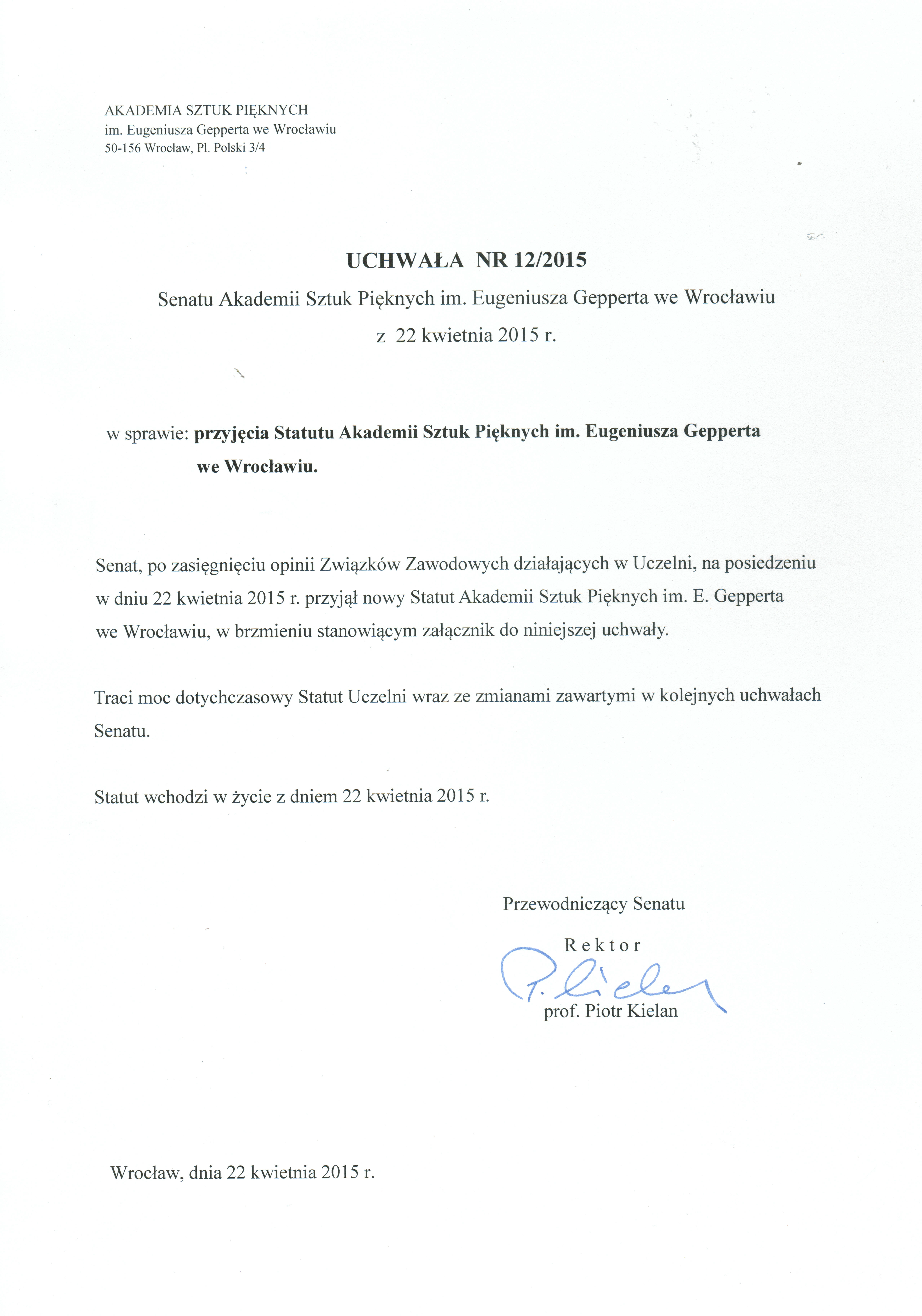 Załącznikdo uchwały nr 12/2015Senatu Akademii Sztuk Pięknych im. E. Geppertawe Wrocławiu z 22 kwietnia 2015 r.S T A T U TAKADEMII SZTUK PIĘKNYCH IM. EUGENIUSZA GEPPERTAWE WROCŁAWIUS P I S  T R E Ś C I														Str.ROZDZIAŁ I. POSTANOWIENIA OGÓLNE (§ 1 – § 9) Podstawa prawna działalności, nazwa i siedziba .....................................................................................4Społeczność akademicka .........................................................................................................................4Zadania Akademii ....................................................................................................................................5Uroczystości, tytuły honorowe i odznaczenia Akademii..........................................................................6Symbole Akademii ………………………………………………………………………………………………………….……………..…...7ROZDZIAŁ II. ORGANY AKADEMII I INNI PRZEDSTAWICIELE. ORGANIZACJA I KOMPETENCJE (§ 10 – § 27)      I. Rodzaje organów Akademii ………………………………………………………………………………………………………….......7    II. Skład, kompetencje i zasady działania senatu ……………………….…………………………………….….……….……..…8   III. Skład, kompetencje i zasady działania rady wydziału …........................................................................10   IV. Zadania i kompetencje rektora i prorektorów ……………………………………………………..………....……………....10    V. Zadania i kompetencje dziekana i prodziekana ………………………….........................................................14  VI. Kadencja organów Akademii i organów wyborczych .....................................................................,......16 VII. Zakazy łączenia funkcji lub mandatu ....................................................................................................16VIII. Skład i zadania kolegium rektorskiego oraz kolegium dziekańskiego ...................................................17rozdział iII. WYBORY W AKADEMII (§ 28) ………………………………………………………………………………… …..…...17ROZDZIAŁ IV. STRUKTURA ORGANIZACYJNA AKADEMII (§ 29 – § 45)    I. Jednostki i komórki organizacyjne Akademii ........................................................................................18  II. Wydziały, zadania i struktura organizacyjna .............................………………………………….…………………..…18III. Jednostki i komórki organizacyjne – ogólnouczelniane, międzywydziałowe i międzyuczelniane…....…21IV. Jednostki i komórki administracji ogólnouczelnianej oraz wydziałowej ………………………..…………….…...24 V. Tworzenie, przekształcanie i likwidacja komórek i jednostek organizacyjnych …..................................24ROZDZIAŁ V. ORGANIZACJA FORM KSZTAŁCENIA W AKADEMII (§ 46 – § 57)  I. Ogólna charakterystyka form kształcenia w Akademii ………………………………………………………….…….….25 II. Studia wyższe …………………………………………………………..………………………………………………………………….…25III. Studia doktoranckie …………………………………………………………..…………………………………………………………..27ROZDZIAŁ VI. Pracownicy Akademii (§ 58 – § 92) Ogólna charakterystyka grup pracowniczych ……………………………………………………………..…………….…..27Wymogi kwalifikacyjne wobec pracowników …………………………………………………………....……….…….....28Powstanie i ustanie stosunku pracy …………………………………………………………………………..………………..…30Czas pracy i zakres obowiązków nauczycieli akademickich ………………………………………..…………...….…34Okresowa ocena nauczycieli akademickich …....................................................................................36Urlopy pracownicze …........................................................................................................................36Świadczenia, nagrody i wyróżnienia pracowników………………............................................................38Uczelniana komisja dyscyplinarna dla nauczycieli akademickich ......................................................39Pracownicy niebędący nauczycielami akademickimi ………………………………………………………...………..…40ROZDZIAŁ VII. ADMINISTRACJA I GOSPODARKA AKADEMII (§ 93 – § 100) ……………..........................................40ROZDZIAŁ VIII. Utrzymanie porządku i bezpieczeństwa na terenie AKADEMII (§ 101) ……………………....43ROZDZIAŁ IX. POSTANOWIENIA PRZEJŚCIOWE I KOŃCOWE (§ 102 – § 105) ……………………………………………....…44ZAŁĄCZNIKIZałącznik 1. Wzór insygniów rektorskich w ASP we WrocławiuZałącznik 2. Wzór godła ASP we WrocławiuZałącznik 3. Wzór sztandaru ASP we WrocławiuZałącznik 4. Treść ślubowań studenta, doktorantaZałącznik 5. Tryb i zasady wyboru jednoosobowych organów akademii, przedstawicieli do organów kolegialnych oraz osób pełniących inne funkcje z wyboru (ordynacja wyborcza).Załącznik 6. Zasady działania senatu i rad wydziałów w ASP we Wrocławiu.Załącznik 7. Tryb i warunki postępowania konkursowego w celu zatrudnienia nauczyciela akademickiego w ASP we Wrocławiu w wymiarze przewyższającym połowę etatu na czas określony lub nieokreślony na stanowiskach dydaktycznych, naukowo-dydaktycznych i  naukowych.Załącznik 8. Organizacja i funkcjonowanie systemu biblioteczno-informacyjnego ASP we Wrocławiu (zasady korzystania osób niebędących pracownikami, doktorantami lub studentami Akademii).Załącznik 9. Zasady i kryteria okresowej oceny nauczycieli akademickich w ASP we Wrocławiu oraz tryb jej dokonywania.Załącznik 10. Zasady podziału i przyznawania nagród rektora Akademii dla pracowników nie będących nauczycielami akademickim za osiągnięcia w pracy zawodowej.Załącznik 11. Ogólne zasady i tryb nadawania tytułu doktora honoris causa w Akademii Sztuk Pięknych im. Eugeniusza Gepperta we Wrocławiu.MISJA	„Zgodnie z obowiązującym prawem i przechowywanym depozytem wartości wypracowanym w wielowiekowej tradycji szkolnictwa artystycznego europejskiej przestrzeni cywilizacyjnej Akademia Sztuk Pięknych im. Eugeniusza Gepperta we Wrocławiu za zasadnicze cele realizowanej przez siebie misji uznaje:– zapewnienie publicznej obecności sztuk wizualnych w sferze kultury i estetyzowanie przestrzeni publicznej– przyjęcie roli regionalnego i ponadregionalnego centrum aktywności artystycznej, badawczej i dydaktycznej w  zakresie sztuk pięknych i projektowych– integrowanie postaw kreatywnych i studyjnych, zapewnianie środowisku artystyczno-naukowemu dostępu do profesjonalnego warsztatu nowoczesnych i klasycznych technik badawczych i realizacyjnych– prowadzenie działalności otwartej na realizację twórczych i badawczych aspiracji studentów, artystów, naukowców– przyjęcie roli centrum aktywności artystycznej wspólnoty akademickiej i absolwentów Uczelni – przyjęcie zadań kustosza historycznej tradycji akademizmu i wrocławskiej Akademii w jej aktualnym międzynarodowym wymiarze”.ROZDZIAŁ I. POSTANOWIENIA OGÓLNEI. Podstawa prawna działalności, nazwa i siedziba§ 1Akademia Sztuk Pięknych im. Eugeniusza Gepperta we Wrocławiu – zwana dalej „Akademią” lub „ASP” – jest publiczną szkołą wyższą powołaną do życia na podstawie decyzji Ministra Kultury i Sztuki z 1946 r.Akademia działa na podstawie: ustawy z 27 lipca 2005 r. - Prawo o szkolnictwie wyższym (tj. Dz. U. z 2012 r., poz. 572 ze zm.) zwanej dalej „Ustawą”, przepisów wykonawczych do Ustawy oraz niniejszego Statutu.Akademia posiada osobowość prawną. Siedzibą Akademii jest Wrocław. Akademia jest autonomiczną uczelnią akademicką działającą na zasadach określonych w Ustawie (art. 70 ust. 5 Konstytucji Rzeczypospolitej Polskiej). Akademia podlega nadzorowi Ministra Kultury i Dziedzictwa Narodowego (MKiDN), w zakresie zgodności działań Akademii z przepisami prawa i Statutem oraz prawidłowości wydatkowania środków publicznych. Akademia jest członkiem Konferencji Rektorów Akademickich Szkół Polskich oraz Konferencji Rektorów Uczelni Artystycznych.Akademia kieruje się wskazaniami Wielkiej Karty Uniwersytetów Europejskich, przyjętej w Bolonii 18 września 1988 r.Nazwa „Akademia Sztuk Pięknych im. Eugeniusza Gepperta we Wrocławiu” obowiązuje od 7 lipca 2008 r. (Dz.U. z 2008 r. nr 107, poz. 678). Oficjalnym skrótem nazwy Akademii jest „ASP we Wrocławiu”. Natomiast w  języku angielskim stosuje się nazwę: “The Eugeniusz Geppert Academy of Art and Design in Wroclaw”.Niniejszy Statut określa szczegółowy ustrój Akademii oraz zasady Jej funkcjonowania nieuregulowane w  przepisach wyższego rzędu.W sprawach nieunormowanych przepisami prawnymi Akademia kieruje się dobrymi zwyczajami akademickimi i swoją tradycją.II. Społeczność akademicka§ 2Akademia jest autonomiczną i samorządną wspólnotą społeczności akademickiej, którą stanowią:nauczyciele akademiccy mający tytuł naukowy profesora, profesora sztuki lub stopień doktora habilitowanego, doktora habilitowanego sztuki albo kwalifikacje II stopnia, zwani dalej „samodzielnymi nauczycielami akademickimi”,pozostali nauczyciele akademiccy, poza wskazanymi w ust. 1, zwani dalej „pozostałymi nauczycielami akademickimi”pracownicy niebędący nauczycielami akademickimidoktorancistudencisłuchacze studiów podyplomowych i kursów edukacyjnych.Społeczność akademicka uczestniczy w zarządzaniu Akademią przez wybieralne organy kolegialne i jednoosobowe. Udział pracowników, studentów i doktorantów w organach kolegialnych określa Ustawa i  Statut Akademii.Studenci studiów I i II stopnia oraz jednolitych studiów magisterskich prowadzonych przez Akademię tworzą samorząd studencki.Doktoranci prowadzonych przez Akademię studiów doktoranckich tworzą samorząd doktorantów.III. Zadania Akademii§ 3Akademia jest podmiotem narodowego systemu edukacji, nauki i kultury.Akademia nawiązuje do tradycji polskiego szkolnictwa artystycznego, troszczy się o zachowanie pamięci o  swych wybitnych pracownikach i absolwentach oraz ich dziełach, dba o zachowanie więzi ze swymi absolwentami i byłymi pracownikami.Akademia kontynuuje tradycje uczelni europejskich w zakresie przestrzegania zasad tolerancji, swobody wypowiedzi artystycznej, wolności nauki i swobody nauczania, respektowania wielości światopoglądów i wielości kierunków artystycznych i naukowych oraz umacniania związków między działalnością artystyczną, naukową i dydaktyczną.§ 41. Podstawowymi zadaniami Akademii są:kształcenie studentów w celu przygotowania Ich do podjęcia autonomicznej twórczości artystycznej i wykonywania pracy zawodowej, zgodnej z wybranym kierunkiem i specjalnością kształcenie studentów w poczuciu odpowiedzialności za Państwo Polskie, za umacnianie zasad demokracji i poszanowanie praw człowieka i środowiska kształcenie obejmujące zdobywanie i uzupełnianie wiedzy, umiejętności i kompetencji społecznych, uczestniczenie w dziele tworzenia wartości kultury narodowejkonsolidowanie i promowanie kadry artystyczno-naukowej i dydaktycznej oraz tworzenie warunków dla twórczych poszukiwań w zakresie sztuki i doskonalenia artystycznego warsztatu oraz rozwoju osobowości pedagogów przy poszanowaniu różnic światopoglądowych i wielości postaw twórczychprzygotowywanie adeptów sztuki do samodzielnego, odpowiedzialnego, otwartego i kreatywnego zaangażowania w procesy przemian współczesnej kultury i sztukiprowadzenie badań naukowych i artystycznych, badań wspomagających naukę i sztukę oraz prac rozwojowych w zakresie nauki i sztuki, świadczenie usług badawczych oraz transfer wiedzy do gospodarkiprowadzenie i organizowanie działalności kulturalnej w rozumieniu stosownych przepisów chronienie i upowszechnianie osiągnięć artystycznych i naukowych tworzących kulturę narodową, między innymi poprzez gromadzenie i udostępnianie zbiorów bibliotecznych i archiwalnychwpajanie studentom zasad etyki zawodowej i kształtowanie nawyku ich stosowaniastwarzanie warunków do wspomagania rozwoju kultury fizycznej studentówdziałanie na rzecz społeczności lokalnych i regionalnych w obszarze działań artystycznychtworzenie osobom niepełnosprawnym warunków do pełnego udziału w:procesie kształceniadziałalności naukowej w zakresie twórczości artystycznej i sztuki. Akademia, wykonując zadania określone w ust. 1, współpracuje z innymi uczelniami i instytucjami artystycznymi i naukowymi, oświatowymi oraz związkami twórczymi, w kraju i za granicą, uczestnicząc w  dziele kształtowania wartości kultury narodowej i nauki, mieszczącej się w obszarze tradycji europejskiej, w ramach europejskiej przestrzeni artystycznego szkolnictwa wyższego.Akademia może prowadzić wyodrębnioną działalność gospodarczą, w formach określonych w niniejszym Statucie.IV. Uroczystości, tytuły honorowe i odznaczenia Akademii§ 5Stałymi uroczystościami obchodzonymi w Akademii są:inauguracja roku akademickiego promocje doktorskie i habilitacyjnepromocje doktora honoris causa oraz honorowego profesoraświęto Akademii, które określa senat, nadając mu odpowiednią oficjalną rangę.Inne uroczystości są ustalane przez rektora.Członkowie senatu oraz, na mocy decyzji rektora, również inne osoby występują w czasie uroczystości Akademii w ubiorze akademickim, składającym się z togi i biretu, według tradycyjnie przyjętego w Akademii kroju i kolorów.Rektor, prorektorzy i dziekani w czasie uroczystości Akademii, a na uroczystościach wydziałowych także prodziekani, używają wraz z ubiorem akademickim insygniów o wzorach tradycyjnie przyjętych w Akademii.Wzory insygniów rektorskich zawiera Załącznik 1 do niniejszego Statutu.Senat może nadawać jednostkom organizacyjnym, budynkom i audytoriom Akademii imiona osób zasłużonych oraz uchwalać umieszczenie na jej terenie pamiątkowych tablic i rzeźb. Senat może uchwalać inne formy uczczenia pamięci osób zasłużonych.W czasie uroczystości w Akademii pracownikom mogą być wręczane odznaczenia Akademii oraz odznaczenia państwowe  przyznane w trybie przewidzianym przepisami prawa i nagrody.§ 6Akademickim tytułem honorowym Akademii jest tytuł doktora honoris causa. Tytuł doktora honoris causa jest najwyższą godnością, nadawaną przez senat wybitnym osobistościom świata sztuki bądź nauki lub szeroko pojętej kultury, o niekwestionowanym autorytecie i postawie moralnej – dla uhonorowania ich szczególnie znaczącego, twórczego wkładu w rozwój kultury lub określonej dziedziny sztuki bądź nauki.Ogólne zasady i tryb nadawania tytułu doktora honoris causa określa Załącznik 11.§ 7Profesorowi innej uczelni krajowej lub zagranicznej, niezatrudnionemu w Akademii, może być przyznany status honorowego profesora Akademii.Osobie niezatrudnionej w Akademii, której wiedza i doświadczenie zawodowe mogą być szczególnie przydatne dla realizacji jej zadań statutowych, może być przyznany status honorowego wykładowcy.Status honorowego profesora lub honorowego wykładowcy przyznaje rektor na wniosek dziekana złożony za zgodą rady wydziału.Szczegółowe zasady i tryb przyznawania statusu honorowego profesora lub honorowego wykładowcy oraz zasady udziału honorowego profesora lub honorowego wykładowcy w działalności Akademii ustala rektor po zasięgnięciu opinii senatu.§ 8Akademia nadaje swym szczególnie zasłużonym pracownikom oraz innym osobom bądź instytucjom, które w  znaczący sposób przyczyniły się do jej rozwoju lub przysporzyły jej dobrego imienia i chwały, medal Akademii.Medal, wymieniony w ust. 1, może być przyznany nauczycielowi akademickiemu Akademii, który poprzez swój dorobek artystyczny, naukowy i dydaktyczny wniósł istotny wkład w rozwój Akademii. Medal może być przyznany także absolwentowi Akademii oraz pracownikowi Akademii, niebędącemu nauczycielem akademickim, wyróżniającemu się szczególnie sumiennym wykonywaniem obowiązków służbowych.Medal Akademii, o którym mowa w ust. 1, przyznawany jest przez senat lub rektora. Wzór, warunki i tryb przyznawania medalu określa senat.Zarządzenie rektora może określić inne sposoby honorowania pracowników i osób, o których mowa w ust. 1 i  ust. 2.Z wnioskiem o przyznanie odpowiedniego medalu występować mogą:rektorprorektorzydziekaniczłonkowie senatukanclerz, w odniesieniu do pracowników administracji.Wniosek winien zawierać szczegółową charakterystykę działalności i osiągnięć kandydata.Wręczenie medalu odbywa się w sposób uroczysty. Aktu dekoracji dokonuje rektor lub upoważniona przez niego osoba.W Akademii prowadzony jest rejestr odznaczeń i medali.V. Symbole Akademii§ 9Symbolem Akademii jest godło, którego wzór określa Załącznik nr 2 do niniejszego Statutu. Może ono być umieszczane na: budynkach, w pomieszczeniach, na drukach, wydawnictwach, medalach i odznakach przysługujących członkom społeczności akademickiej ASP oraz na innych przedmiotach, za zgodą rektora.Akademia posiada sztandar. Wzór sztandaru określa Załącznik 3 do niniejszego Statutu. Zasady używania sztandaru Akademii uchwala senat.Akademia posługuje się okrągłymi pieczęciami, dużą i małą, z godłem państwowym w środku i z napisem w  otoku „Akademia Sztuk Pięknych im. Eugeniusza Gepperta we Wrocławiu”. Dysponentem pieczęci jest rektor.ROZDZIAŁ II. ORGANY AKADEMII I INNI PRZEDSTAWICIELE. ORGANIZACJA I KOMPETENCJERodzaje organów Akademii§ 10Organami kolegialnymi Akademii są: senat i rady wydziałów.Organami jednoosobowymi Akademii są: rektor i dziekani.Rektor jest przewodniczącym senatu. Rektor kieruje działalnością Akademii i reprezentuje ją na zewnątrz.Dziekan jest przewodniczącym rady wydziału i kieruje wydziałem będącym podstawową jednostką organizacyjną Akademii.Organami wyborczymi Akademii są kolegia elektorów.§ 11Decyzje wszystkich organów Akademii są jawne, z wyjątkiem decyzji objętych przepisami ustawy o ochronie informacji niejawnych oraz ustawy o ochronie danych osobowych.Do decyzji organów uczelni wydawanych w indywidualnych sprawach studenckich stosuje się przepisy Kodeksu postępowania administracyjnego.§ 12W senacie, radach wydziałów i kolegiach elektorów są reprezentowani: nauczyciele akademiccy, doktoranci, studenci oraz pracownicy niebędący nauczycielami akademickimi, zgodnie z określonymi w Ustawie i Statucie zasadami ustalania składu i wyboru tych organów.§ 13Organy kolegialne podejmują uchwały w głosowaniu jawnym albo tajnym.Senat i rady wydziału podejmują uchwały zwykłą większością głosów w obecności co najmniej połowy statutowej liczby ich członków, chyba że Ustawa lub Statut stanowią inaczej. Zwykła większość głosów oznacza przewagę głosów „za” nad głosami „przeciw” bez uwzględnienia głosów wstrzymujących się. Bezwzględna większość głosów oznacza większość głosów „za” nad głosami „przeciw” i głosami wstrzymującymi się.W sprawach dotyczących obsadzania stanowisk lub mandatu, a także w indywidualnych sprawach pracowniczych, uchwały podejmuje się w głosowaniu tajnym. Głosowanie tajne, z wyjątkiem głosowania w sprawach formalnych, zarządza się także na wniosek co najmniej jednego członka senatu lub odpowiednio rady wydziału.Skład, kompetencje i zasady działania senatu § 14Senat Akademii stanowi reprezentację wszystkich grup społeczności akademickiej.W skład senatu Akademii wchodzą:rektor, jako przewodniczącyprorektorzydziekaniprzedstawiciele nauczycieli akademickich, doktorantów, studentów oraz pracowników niebędących nauczycielami akademickimi, wybrani z uwzględnieniem zasad określonych w ordynacji wyborczej (Załącznik 5). W posiedzeniach senatu uczestniczą z głosem doradczym: kanclerz, kwestor, dyrektor biblioteki akademii oraz przedstawiciele związków zawodowych działających w Akademii, po jednym z każdego związku.Rektor zaprasza na posiedzenia senatu inne osoby, których obecność na posiedzeniach senatu jest konieczna ze względu na zakres rozpatrywanych spraw.§ 15Kompetencje senatu: Podejmuje uchwały, które są wiążące dla innych organów Akademii i jej pracowników, doktorantów, studentów i słuchaczy.Określa w drodze uchwały kierunki studiów i poziomy kształcenia, w ramach obszarów kształcenia oraz dziedzin odpowiadających odpowiednim uprawnieniom, na których wydział posiadający uprawnienie do nadawania stopnia naukowego doktora habilitowanego i spełniający warunki określone w przepisach ustawowych, może prowadzić studia o profilu ogólnoakademickim oraz o profilu praktycznym.Ustala wytyczne dotyczące: programów studiów, w tym planów studiów, studiów doktoranckich, studiów podyplomowych i kursów dokształcających. Określa efekty kształcenia, o których mowa w Ustawie, do których są dostosowane programy studiów, w tym plany studiów, odpowiednio do poziomu i profilu kształcenia. Określa, w drodze uchwały, liczbę miejsc na poszczególnych kierunkach studiów stacjonarnych na dany rok akademicki, w tym liczbę miejsc dla osób, dla których będzie to kolejny kierunek studiów stacjonarnych w Akademii, kierując się zasadą odpowiedzialności za jakość kształcenia oraz możliwościami zapewnienia finansowania ich ze środków publicznych, a także dbając o zgodność struktury kierunków studiów z misją Akademii. Uchwałę senatu przesyła się MNiSW i MKiDN w terminie miesiąca od dnia jej podjęcia.Nadaje tytuł doktora honoris causa Akademii.Wydaje opinię w sprawie likwidacji Akademii, jej połączenia z inną uczelnią publiczną oraz zmiany jej nazwy.Opiniuje wniosek MKiDN o odwołanie rektora w przypadku stwierdzenia naruszeń przez rektora przepisów prawa lub Statutu i przekazuje go organowi właściwemu do odwołania rektora.Opiniuje zlecenie Akademii, przez Ministra Edukacji Narodowej bądź MNiSW po zasięgnięciu opinii MKiDN, wykonania określonego zadania w dziedzinie nauczania lub kształcenia kadr naukowych.Określa warunki i tryb kierowania za granicę, w celach związanych z działalnością Akademii, jej pracowników, doktorantów i studentów.Zgłasza kandydatów do Polskiej Komisji Akredytacyjnej.Uchwala Statut Akademii i zmiany Statutu, po zasięgnięciu opinii związków zawodowych działających w Akademii, określając dzień wejścia jego w życie.Zatwierdza sprawozdanie finansowe Akademii zgodnie z przepisami o rachunkowości.Uchwala strategię rozwoju Akademii opracowaną przez rektora.Określa zasady działania senatu i rad wydziałów (regulaminy).Uchyla uchwałę rady wydziału sprzeczną z ustawą, Statutem, uchwałą senatu, regulaminami i innymi przepisami wewnętrznymi Akademii lub naruszającą ważny jej interes.Wydaje opinie o kandydacie, przed zatrudnieniem przez rektora, na stanowisko dyrektora akademickiego inkubatora przedsiębiorczości lub centrum transferu technologii (działających w formie jednostek ogólnouczelnianych), spośród kandydatów przedstawionych przez rady nadzorujące tych jednostek.Zatwierdza regulaminy: akademickiego inkubatora przedsiębiorczości i centrum transferu technologii – działających w formie jednostki ogólnouczelnianej.Wyraża zgodę na utworzenie przez rektora spółki celowej, w celu komercjalizacji pośredniej wyników działalności naukowej także w zakresie twórczości artystycznej i sztuki oraz prac rozwojowych prowadzonych w Akademii.Uchwala uczelniany regulamin zarządzania prawami autorskimi i prawami pokrewnymi oraz prawami własności przemysłowej oraz regulamin zasad komercjalizacji pośredniej i bezpośredniej. Uchwala regulamin korzystania z infrastruktury badawczej Akademii. Opiniuje kandydata na stanowisko dyrektora biblioteki Akademii przed jego zatrudnieniem.Określa zasady pobierania opłat związanych z odbywaniem studiów, a także wysokość tych opłat oraz opłat za inne usługi edukacyjne - wiążące rektora przy zawieraniu pisemnej umowy pomiędzy Uczelnią a studentem lub osobą przyjętą na studia oraz tryb i warunki zwalniania – w całości lub części – z tych opłat studentów, doktorantów lub słuchaczy, w szczególności tych, którzy osiągają wybitne wyniki w nauce lub uczestniczyli w międzynarodowych programach stypendialnych, a także tych, którzy znaleźli się w trudnej sytuacji materialnej. Określa wzór pisemnej umowy pomiędzy Akademią a studentem lub osobą przyjętą na studia, o której mowa w pkt 23).Zatwierdza plan rzeczowo-finansowy Akademii, zgodnie z przepisami o finansach publicznych oraz o rachunkowości.Uchwala, w razie potrzeby, program naprawczy Akademii i przedkłada MKiDN. Przedkłada MKiDN okresowe sprawozdania z wykonania programu naprawczego wraz ze sprawozdaniem z wykonania planu rzeczowo-finansowego, zgodnie w wymaganiami Ustawy.Wnioskuje do MNiSW o mianowanie rektora na stanowisko profesora zwyczajnego lub profesora nadzwyczajnego.Uchwala zasady ustalania zakresów obowiązków nauczycieli akademickich, w tym określa rodzaje zajęć dydaktycznych objętych zakresem tych obowiązków, wymiar zadań dydaktycznych dla poszczególnych stanowisk oraz zasady obliczania godzin dydaktycznych.Określa zasady i tryb powierzania prowadzenia zajęć dydaktycznych w wymiarze przekraczającym liczbę godzin ponadwymiarowych.Określa środki na wynagrodzenia dla pracowników Akademii w ramach środków posiadanych przez Akademię.Przeznacza dodatkowe środki na zwiększenie wynagrodzeń, jeżeli Akademia posiada na ten cel środki pochodzące z innych źródeł niż dotację z budżetu Państwa określone w Ustawie – z zachowaniem uprawnień związków zawodowych.Uchwala Kodeks Etyki Pracowników. Uchwala regulamin określający zasady i tryb przyznawania nagród rektora.Uchwala regulamin studiów na co najmniej 5 miesięcy przed początkiem roku akademickiego i po uzgodnieniu z uczelnianym organem uchwałodawczym samorządu studenckiego.Zatwierdza wzór dyplomu.Ustala, w drodze uchwały, warunki, tryb oraz termin rozpoczęcia i zakończenia rekrutacji, w tym prowadzonej w drodze elektronicznej, dla poszczególnych kierunków studiów. Uchwałę podaje się do wiadomości publicznej nie później niż do 31 maja roku poprzedzającego rok akademicki, którego uchwała dotyczy, i przesyła MNiSW. Określa warunki i tryb rekrutacji na studia doktoranckie oraz ich formy.Uchwala ogólnouczelniany regulamin studiów doktoranckich określający organizację i tok studiów doktoranckich w  zakresie nieuregulowanym w Ustawie oraz w rozporządzeniach wykonawczych.Stwierdza zgodność regulaminów samorządu studenckiego i samorządu doktoranckiego z Ustawą i Statutem.Na wniosek rektora rozwiązuje uczelnianą organizację studencką lub doktorancką, jeżeli w ich działalności rażąco lub uporczywie są naruszane przepisy ustawowe, Statut Akademii lub statuty (regulaminy, deklaracje założycielski) tych organizacji.Podejmuje uchwały w sprawie połączenia, podziału lub zmiany nazwy wydziału.Uchwala ogólnouczelniany regulamin studiów podyplomowych i regulamin kursów dokształcających.Opiniuje utworzenie, przekształcenie i likwidację wydziałów,Zatwierdza decyzję rektora w sprawie czasowego zawieszenia zajęć w Akademii lub w jej jednostkach organizacyjnych albo zarządzenia czasowego zamknięcia Akademii lub jej jednostki organizacyjnej w razie powstania okoliczności uniemożliwiających normalne funkcjonowanie Akademii.Określa organizację potwierdzania efektów uczenia się, o których mowa w Ustawie, w tym:zasady, warunki i tryb potwierdzania efektów uczenia sięsposób powoływania i tryb działania komisji weryfikujących efekty uczenia się.Może określić warunki zwalniania studenta z obowiązku odbycia praktyki zawodowej.Tworzy wytyczne dotyczące tworzenia planów i programów studiów, studiów doktoranckich, studiów podyplomowych i kursów dokształcających.Zasady pracy senatu określa Załącznik 6.Skład, kompetencje i zasady działania rady wydziału§ 16W skład rady wydziału wchodzą: nauczyciele akademiccy, doktoranci, studenci oraz pracownicy niebędący nauczycielami akademickimi - wybrani z uwzględnieniem zasad określonych w Ordynacji Wyborczej (Załącznik 5). Przewodniczącym rady wydziału jest dziekan.§ 17Rada wydziału realizuje swoje kompetencje za pomocą uchwał, które są wiążące dla dziekana, pracowników, doktorantów i studentów tego wydziałuRada wydziału podejmuje uchwały w sprawach uregulowanych w Ustawie oraz w Statucie, a w szczególności:opiniuje projekt strategii rozwoju wydziału w ciągu miesiąca od przedstawienia przez dziekanaustala kierunki rozwoju wydziału zgodne z opracowaną przez dziekana strategią rozwoju wydziału, zatwierdzoną przez rektorauchwala, po zasięgnięciu opinii właściwego organu samorządu studenckiego, zgodnie z wytycznymi ustalonymi przez senat programy studiów, w tym plany studiów uchwala plany i programy studiów doktoranckich, zgodnie z wytycznymi ustalonymi przez senat, po zasięgnięciu opinii właściwego organu samorządu doktorantów, określonego w regulaminie samorząduformułuje i uchwala, zgodnie z wytycznymi ustalonymi przez senat, plany i programy studiów podyplomowych oraz kursów dokształcającychustala zasady studiowania przez studentów według indywidualnego programu studiów, w tym planu studiów opiniuje wnioski rektora o przyznanie studentom stypendiów ministra za osiągnięcia w nauce i za inne wybitne osiągnięciasprawuje nadzór merytoryczny nad studiami doktoranckimi i akceptuje sprawozdanie kierownika studiów doktoranckich o ich przebiegu składane każdorazowo po zakończeniu roku akademickiegownioskuje do senatu o nadanie tytułu doktora honoris causa, pod warunkiem posiadania przez wydział uprawnień do nadawania stopnia doktora habilitowanego sztukiopiniuje wnioski dziekana do rektora o zatrudnienie na stanowiska nauczycieli akademickich wydziału, a  także ogłaszanie konkursów na stanowiska nauczycieli akademickichocenia działalność wydziału oraz dziekanawyraża opinie społeczności wydziału w sprawach przedłożonych przez rektora, dziekana, kierowników jednostek wewnętrznych albo przez grupę co najmniej 1/5 ogólnej liczby członków rady wydziałupodejmuje uchwały w innych sprawach, wynikających z niniejszego Statutu.Rada wydziału może powoływać stałe i doraźne komisje oraz określać ich skład i zadania. Przepisy dotyczące komisji senackich stosuje się tutaj odpowiednio.Zasady pracy rady wydziału, z zachowaniem wymagań określonych w Statucie dotyczących trybu pracy senatu, określa Załącznik 6.Zadania i kompetencje rektora i prorektorów§ 18Rektor kieruje działalnością Akademii i reprezentuje ją na zewnątrz. Jest przełożonym wszystkich pracowników, studentów i doktorantów.Rektor piastuje najwyższą godność w Akademii i przysługuje mu tytuł honorowy „Magnificencja”.§ 19Rektor w ramach swoich kompetencji podejmuje decyzje we wszystkich sprawach dotyczących Akademii, z wyjątkiem spraw zastrzeżonych przez Ustawę lub Statut Akademii do kompetencji innych organów Akademii lub kanclerza, w szczególności:Podejmuje decyzje dotyczące mienia i gospodarki Akademii, powodujące zmiany w stanie aktywów majątkowych Akademii w rozumieniu przepisów o rachunkowości, w tym w zakresie zbycia lub obciążenia mienia, do wysokości określonej w obowiązującej Ustawie. Dotyczy to w szczególności następujących czynności:sprzedaży składników aktywów trwałychwniesienie aportem majątku trwałego do spółeksprzedaż akcji lub udziałów w posiadanych spółkachustanowienia ograniczonych praw rzeczowych obciążających składniki majątkowe (zastaw, hipoteka, służebność gruntowa)oddanie składników majątku trwałego do odpłatnego lub nieodpłatnego używania (dzierżawa, najem, użyczenie).Sprawuje nadzór nad działalnością dydaktyczną, naukową i artystyczną Akademii.Sprawuje nadzór nad wdrożeniem i doskonaleniem uczelnianego systemu zapewnienia jakości kształcenia.Sprawuje nadzór nad administracją i gospodarką Akademii.Dba o przestrzeganie prawa oraz zapewnienie porządku i bezpieczeństwa na terenie Akademii. Określa zakresy obowiązków prorektorów.Opracowuje strategię rozwoju Akademii i ją realizuje po uchwaleniu przez senat. Zatwierdza strategie rozwoju wydziałów opracowane przez dziekana, po zapoznaniu się z opinią rady wydziału.Tworzy, przekształca i likwiduje wydziały, na podstawie zarządzenia, po zasięgnięciu opinii senatu.Tworzy, przekształca i likwiduje, inne niż wydziały, jednostki organizacyjne Akademii oraz komórki organizacyjne/jednostki organizacyjne administracji ogólnouczelnianej, na podstawie zarządzenia, z zastrzeżeniem § 45.Na podstawie zarządzenia tworzy, znosi lub przekształca komórki organizacyjne wydziału.Ustala, zatwierdza i wprowadza w życie regulamin organizacyjny Akademii.Tworzy i znosi komisje rektorskie oraz określa ich zadania, skład osobowy i okres funkcjonowania.Powołuje i odwołuje swoich pełnomocników, upoważnia kierowników jednostek organizacyjnych lub innych pracowników Akademii do podejmowania lub wykonywania określonych działań bądź czynności w jego imieniu.Zawiadamia MNiSW, MKiDN i Polską Komisję Akredytacyjną o uruchomieniu kształcenia na kierunku studiów.Niezwłocznie zawiadamia MNiSW, MKiDN i Polską Komisję Akredytacyjną o zaprzestaniu spełniania przez wydział warunków do prowadzenia studiów, w tym o zmianach w stanie zatrudnienia wpływających na posiadanie uprawnienia do prowadzenia studiów. Przekazuje MKiDN zatwierdzony przez senat wzór dyplomu.Zawiadamia MNiSW, MKiDN oraz Polską Komisję Akredytacyjną, w wymaganym terminie, w przypadku decyzji o:połączeniu wydziałów Akademii lub zmiany ich nazwy i utracie lub pozostawieniu uprawnień do prowadzenia kierunków studiów przy nowo utworzonym wydziale lub wydziale o nowej nazwie, zgodnie z warunkami określonymi odpowiednimi przepisamipodziale wydziału i utracie lub zachowaniu posiadanych uprawnień do prowadzenia kierunków studiów przez nowo utworzone wydziały, zgodnie z warunkami określonymi odpowiednimi przepisami.Przedstawia MKiDN za pomocą formularza w Systemie POL-on, w terminie do 30 listopada roku następującego po roku sprawozdawczym, roczne sprawozdanie z działalności Akademii.Przedstawia MKiDN za pomocą formularza w Systemie POL-on, w terminie do 30 czerwca roku następującego po roku sprawozdawczym, sprawozdanie z wykonania planu rzeczowo-finansowego.Wprowadza do Systemu POL-on dane w ramach ogólnopolskiego wykazu doktorantów prowadzonego przez MNiSW, o których mowa w Ustawie. Rektorowi przysługuje dostęp do danych zawartych w wykazie.Wprowadza do Systemu POL-on dane do ogólnopolskiego repozytorium pisemnych prac dyplomowych wynikające z Ustawy i w terminie w niej określonym. Jest obowiązany do wprowadzenia pracy dyplomowej do repozytorium niezwłocznie po zdaniu egzaminu dyplomowego.Składa corocznie w Systemie POL-on oświadczenie potwierdzające, że dane, o których mowa w Ustawie i innych przepisach, wprowadzone przez niego do Systemu POL-on, są zgodne ze stanem faktycznym. Oświadczenie nie obejmuje danych wprowadzanych do repozytorium, o których mowa w Ustawie. Oświadczenie dotyczące liczby studentów składa do 15 grudnia według stanu na 30 listopada, oświadczenie dotyczące sprawozdania z wykonania planu rzeczowo-finansowego oraz planu rzeczowo-finansowego – jednocześnie z przekazaniem tych danych w Systemie POL-on, a oświadczenie w pozostałym zakresie – do 15 stycznia według stanu na 31 grudnia.Przekazuje MKiDN, w terminie określonym w Ustawie, uchwały właściwych organów Akademii w sprawach:przyjęcia lub zmiany Statutuuruchomienia lub zniesienia kierunku studiów wraz z informacją o obsadzie kadrowej na prowadzonych kierunkach studiówutworzenia zamiejscowej jednostki organizacyjnej wraz z informacją o bazie materialnej i obsadzie kadrowej tej jednostkiprzyjęcia lub zmiany regulaminu studiów lub regulaminu studiów doktoranckich oraz zasad i trybu przyjmowania na studia i studia doktoranckie, wraz z uchwałami odpowiedniego uczelnianego organu uchwałodawczego samorządu studenckiego lub uczelnianego organu uchwałodawczego samorządu doktorantów.Informuje MNiSW oraz Komendanta Głównego Straży Granicznej o:przyjęciu na studia cudzoziemców, o których mowa w Ustawieniepodjęciu kształcenia przez cudzoziemców, o których mowa w Ustawie, lub skreśleniu ich z listy studentów lub o spełnieniu wymagań określonych w obowiązującej ustawie o  repatriacji.Przekazuje MNiSW wykazy cudzoziemców, o których mowa w Ustawie, sporządzone według stanu na 31 grudnia poprzedniego roku, ze wskazaniem osób posiadających Kartę Polaka lub spełniających wymagania określone w obowiązującej ustawie o repatriacji i zawierające wymagane informacje.Zawiesza wykonanie uchwały senatu naruszającej przepisy Ustawy lub Statutu lub naruszającej ważny interes Akademii i zwołuje posiedzenie senatu, w wymaganym terminie, w celu ponownego rozpatrzenia uchwały. Jeżeli senat nie zmieni albo nie uchyli zawieszonej uchwały naruszającej przepisy ustawy lub Statutu, rektor przekazuje ją MKiDN, w celu rozpatrzenia w odpowiednim trybie.Rozpatruje odwołania od decyzji dziekana.Uchyla decyzję dziekana sprzeczną z Ustawą, Statutem, uchwałą senatu, uchwałą rady wydziału, regulaminami lub innymi przepisami wewnętrznymi Akademii lub naruszającą ważny interes Akademii.Może zgłosić pisemny wniosek o odwołanie prorektora.Powołuje i odwołuje kanclerza po zasięgnięciu opinii senatu.Powołuje i odwołuje kwestora na wniosek kanclerza.Zatrudnia dyrektora Akademickiego Inkubatora Przedsiębiorczości lub Centrum Transferu Technologii, działających w formie jednostek ogólnouczelnianych, po zasięgnięciu opinii senatu, spośród kandydatów przedstawionych przez rady nadzorujące te jednostki.Tworzy spółkę celową, zgodnie z Ustawą, za zgodą senatu, w celu komercjalizacji pośredniej. Zatrudnia dyrektora biblioteki Akademii po zasięgnięciu opinii senatu.Ustala wysokość opłat za świadczone w Akademii usługi edukacyjne - na zasadach określonych w Ustawie.Nawiązuje i rozwiązuje stosunek pracy z nauczycielem akademickim w trybie określonym w Statucie, z zastrzeżeniem unormowań zawartych w Ustawie.Może rozwiązać za wypowiedzeniem lub bez wypowiedzenia stosunek pracy z mianowanym nauczycielem akademickim w przypadkach określonych w Ustawie.Stwierdza wygaśnięcie stosunku pracy mianowanego nauczyciela akademickiego z mocy prawa lub z  ukończeniem wieku określonego w Ustawie.Może rozwiązać za wypowiedzeniem stosunek pracy nauczyciela akademickiego zatrudnionego na podstawie umowy o pracę w przypadkach określonych w Ustawie.Wyraża zgodę na podjęcie lub kontynuowanie przez nauczyciela akademickiego dodatkowego zatrudnienia.Odmawia zgody na podjęcie lub kontynuowanie przez nauczyciela akademickiego dodatkowego zatrudnienia w ramach stosunku pracy u pracodawcy prowadzącego działalność dydaktyczną lub naukowo-badawczą, jeżeli świadczenie usług dydaktycznych lub naukowych u innego pracodawcy zmniejsza zdolność prawidłowego funkcjonowania Akademii lub wiąże się z wykorzystaniem jej urządzeń technicznych i  zasobów.Powiadamia, w terminie określonym w Ustawie, MNiSW o przypadku, gdy nauczyciel akademicki podejmuje dodatkowe zatrudnienie w innej uczelni, w instytucie naukowym lub pomocniczej jednostce naukowej Polskiej Akademii Nauk, instytucie badawczym lub międzynarodowym instytucie naukowym utworzonym na podstawie odrębnych przepisów, działającym na terytorium Rzeczypospolitej.Może obniżyć wymiar zajęć dydaktycznych poniżej dolnej granicy wymiaru ustalonej w Ustawie, w przypadku powierzenia nauczycielowi akademickiemu wykonywania ważnych zadań lub realizowania przez nauczyciela akademickiego projektów badawczych lub innych zadań przewidzianych w Statucie.Wyraża zgodę dla nauczyciela akademickiego na urlop bezpłatny dla celów naukowych oraz udziela nauczycielowi akademickiemu urlopu płatnego, urlopu dla poratowania zdrowia, na jego pisemny wniosek.Powołuje rzeczników dyscyplinarnych w Akademii spośród nauczycieli akademickich posiadających co najmniej stopień naukowy doktora habilitowanego. Zawiesza w pełnieniu obowiązków nauczyciela akademickiego, przeciwko któremu wszczęto postępowanie karne lub dyscyplinarne, a także w toku postępowania wyjaśniającego, jeżeli ze względu na wagę i wiarygodność przedstawionych zarzutów celowe jest odsunięcie go od wykonywania obowiązków.Przyznaje nagrody rektora dla nauczycieli akademickich oraz dla pracowników nie będących nauczycielami akademickimi – odpowiednio za osiągnięcia naukowe, dydaktyczne lub organizacyjne albo za całokształt dorobku.Podejmuje decyzje dotyczące prawa studenta do korzystania z zajęć bez wnoszenia opłat, na wniosek studenta zaopiniowany przez dziekana.W granicach wyznaczonych przez Ustawę oraz postanowienia Statutu powołuje stałe i doraźne komisje rektorskie, przygotowujące dla rektora materiały, opinie, oceny i wnioski w sprawach dotyczących funkcjonowania Akademii.W porozumieniu z uczelnianym organem samorządu studenckiego i uczelnianym organem samorządu doktorantów dokonuje podziału dotacji na zadania związane z bezzwrotną pomocą materialną dla studentów i  doktorantów.Przyznaje stypendia rektora dla najlepszych studentów, jeżeli uprawnienia te nie zostały przekazane komisji stypendialnej. Powołuje odwoławczą komisję stypendialną na wniosek właściwego organu samorządu studenckiego, spośród pracowników Akademii oraz studentów delegowanych przez właściwy organ samorządu studenckiego. Sprawuje nadzór nad tą komisją i w jego ramach uchyla decyzję odwoławczej komisji stypendialnej niezgodną z przepisami Ustawy lub regulaminem ustalania wysokości, przyznawania i wypłacania świadczeń pomocy materialnej dla studentów.Wnioskuje do MKiDN w sprawie przyznania studentom stypendiów ministra za osiągnięcia w  nauce i za inne wybitne osiągnięcia, po zaopiniowaniu przez radę wydziału.W porozumieniu z uczelnianym organem samorządu studenckiego ustala wysokość dochodu na osobę w  rodzinie studenta uprawniającą do ubiegania się o stypendium socjalne.Ustala, w porozumieniu z uczelnianym organem samorządu studenckiego, szczegółowy regulamin ustalania wysokości, przyznawania i wypłacania świadczeń pomocy materialnej dla studentów (stypendium socjalnego, stypendium specjalnego dla osób niepełnosprawnych, stypendium rektora dla najlepszych studentów, zapomogi), w tym szczegółowe kryteria i tryb udzielania świadczeń pomocy materialnej dla studentów, sposób wyłaniania studentów mogących otrzymać stypendium rektora dla najlepszych studentów, wzory wniosków o przyznanie świadczeń, wzór oświadczenia o niepobieraniu świadczeń na innym kierunku studiów oraz sposób udokumentowania sytuacji materialnej studenta.Wydaje decyzje w sprawie nieważności postępowania w sprawie nadania tytułu zawodowego w sytuacjach określonych stosownymi przepisami.Tworzy studia doktoranckie na wniosek rady wydziału posiadającego uprawnienia do nadawania stopnia naukowego doktora habilitowanego albo co najmniej dwa uprawnienia do nadawania stopnia naukowego doktora.Podejmuje decyzję o przyznaniu stypendium doktoranckiego, okresie jego pobierania oraz wysokości.Uchyla uchwałę organu samorządu studenckiego lub organizacji studenckiej niezgodną z przepisami prawa, Statutem, regulaminem studiów lub regulaminem samorządu lub organizacji studenckiej.Rejestruje i prowadzi rejestr uczelnianych organizacji studenckich.Wnioskuje do senatu o rozwiązanie uczelnianej organizacji studenckiej, jeżeli w jej działalności rażąco lub uporczywie są naruszane przepisy ustawowe, Statut Akademii lub statut (regulamin, deklaracja założycielska) organizacji.Przekazuje sprawę dotyczącą naruszenia przez studenta przepisów obowiązujących w Akademii oraz za czyny uchybiające godności studenta, z inicjatywy własnej lub na wniosek organu samorządu studenckiego, wskazanego w regulaminie samorządu – do sądu koleżeńskiego, zamiast przekazać rzecznikowi dyscyplinarnemu.Wymierza studentowi karę upomnienia za przewinienie mniejszej wagi, z pominięciem komisji dyscyplinarnej lub sądu koleżeńskiego, po uprzednim wysłuchaniu obwinionego lub jego obrońcy.Poleca przeprowadzenie postępowania wyjaśniającego w razie uzasadnionego podejrzenia popełnienia przez studenta przestępstwa i może zawiesić studenta w prawach studenta do czasu wydania orzeczenia przez komisję dyscyplinarną.Powołuje rzecznika dyscyplinarnego do spraw studentów, na okres kadencji organów spośród nauczycieli akademickich Akademii.Zapewnia bezpieczne i higieniczne warunki osobom pobierającym w Akademii naukę albo wykonującym prace na rzecz Akademii.Może czasowo zawieszać zajęcia w Akademii lub w jej jednostkach organizacyjnych albo czasowo zamknąć Akademię lub jej jednostki organizacyjne, w razie powstania okoliczności uniemożliwiających normalne funkcjonowanie Akademii.Odmawia udzielenia zgody na zorganizowanie zgromadzenia w lokalu Akademii przez pracowników, doktorantów i studentów lub zakazuje zorganizowania i przeprowadzenia zgromadzenia na terenie Akademii, jeżeli cele lub program zgromadzenia naruszają przepisy prawa. Może rozwiązać takie zgromadzenie, jeżeli przebiega ono z naruszeniem przepisów prawa.Określa tryb udzielania urlopu wypoczynkowego wszystkim pracownikom.Ogłasza konkurs o zatrudnieniu pracownika na stanowisku nauczyciela akademickiego.Planuje, organizuje i wykonuje zadania planistyczne, szkoleniowe i organizacyjne mające na celu utrzymanie w sprawności systemu obronnego Akademii w ramach programu realizowanego przez MKiDN. Uczestniczy w  szkoleniach obronnych organizowanych przez MKiDN.Może wnioskować do MKiDN o wydanie decyzji, podjętej w uzgodnieniu z MNISW i w oparciu o stosowne rozporządzenie wykonawcze, pozwalającej na zwiększenie ogólnej liczby osób, które Akademia może przyjąć na studia stacjonarne na dany rok akademicki, powyżej 2% liczby studentów przyjętych na studia stacjonarne na poprzedni rok akademicki.Może udzielić nauczycielowi akademickiemu, posiadającemu co najmniej stopień naukowy doktora, płatnego urlopu naukowego w celu przeprowadzenia badań poza Akademią.Odpowiada za: prawidłowe funkcjonowanie kontroli zarządczej i zarządzanie ryzykiem w Akademii oraz składa MKiDN, w wymaganym terminie, coroczne oświadczenie o stanie kontroli zarządczej w Akademii.§ 20W Akademii, na okres kadencji rektora, wybieranych jest 2 prorektorów:prorektor do spraw dydaktycznych i studenckichprorektor do spraw artystyczno-naukowych i współpracy z zagranicą.Prorektorzy, w zakresie prowadzenia spraw w imieniu rektora, działają na podstawie udzielonego przez rektora pisemnego pełnomocnictwa lub upoważnienia, z tym że do wykonywania czynności z zakresu indywidualnych spraw studenckich i doktoranckich właściwy jest prorektor do spraw dydaktycznych i studenckich.Rektora w czasie jego nieobecności zastępuje wyznaczony przez niego prorektor.Zadania i kompetencje dziekana i prodziekana§ 21Dziekan jest przełożonym wszystkich pracowników oraz studentów i doktorantów w wydziale i odpowiada za planowanie i realizację zadań oraz majątek i środki finansowe przydzielone wydziałowi.§ 22Zakres działania dziekana określają:przepisy prawa powszechnie obowiązującegoprzepisy wewnętrzne Akademiiudzielone przez rektora upoważnienia i pełnomocnictwa.Do kompetencji dziekana w szczególności należy:kierowanie działalnością wydziału i podejmowanie decyzji i wydawanie zarządzeń niezbędnych do prawidłowego funkcjonowania wydziałuzwoływanie posiedzeń rady wydziału i przewodniczenie tym posiedzeniomreprezentowanie wydziału na zewnątrzpowoływanie i odwoływanie kierowników jednostek organizacyjnych wydziałukierowanie gospodarką wydziału w ramach zasobów i środków finansowych znajdujących się w dyspozycji wydziałuustalanie struktury organizacyjnej wydziału i podział obowiązków między poszczególne komórki organizacyjne i pracownikówopracowywanie strategii rozwoju wydziału zgodnej ze strategią rozwoju Akademii i przekazanie rektorowi do zatwierdzenia, po wysłuchaniu opinii rady wydziałuprzygotowywanie działań usprawniających, dotyczących funkcjonowania wydziału w zakresie nauki, procesu kształcenia i rozwoju oraz gospodarki wydziałurealizowanie racjonalnej polityki personalnej wydziału i przedstawianie rektorowi, po zaopiniowaniu przez radę wydziału, wniosków o zatrudnienie na stanowiska nauczycieli akademickich wydziału zaliczanie nauczyciela akademickiego zatrudnionego w pełnym wymiarze czasu pracy do minimum kadrowego, na podstawie złożonego przez niego oświadczeniazapewnienie prawidłowej organizacji toku studiów i nadzorowanie prawidłowego przebiegu procesu kształceniapowoływanie i odwoływanie komisji rekrutacyjnychpodejmowanie decyzji w indywidualnych sprawach studentów i doktorantów  wynikających z przepisów powszechnie obowiązujących oraz przepisów wewnętrznych Akademii,określanie zakresu obowiązków prodziekananadzór nad prawidłowym rozwojem działalności naukowej i badawczej pracowników wydziału oraz udział w opracowywaniu i nadzorowanie realizacji planów prac artystyczno-badawczych prowadzonych w wydzialerealizowanie uchwał rady wydziałuskładanie odwołania od uchwały rady wydziału do senatu z uwzględnieniem zasady, że odwołanie takie nie jest odwołaniem w rozumieniu Kodeksu postępowania administracyjnego i nie podlega właściwości sądów administracyjnychczynne uczestnictwo w posiedzeniach kolegium rektorskiego, kolegium dziekańskiego i senatu oraz współpraca z komisjami senackimi, wydziałowymi i rektorskimiwydawanie decyzji w sprawie zgody na przeniesienia się studenta z innej uczelni, w tym także zagranicznej, jeżeli wypełnił wszystkie obowiązki wynikające z przepisów obowiązujących w uczelni, którą opuszczapodejmowanie decyzji o skreśleniu studenta z listy studentów przyznawanie świadczeń stypendium socjalnego, stypendium specjalnego dla osób niepełnosprawnych oraz zapomogi, na wniosek studenta, jeżeli uprawnienia takie nie zostały przekazane komisji stypendialnejpowoływanie komisji stypendialnej (w zakresie przyznawania stypendium socjalnego, stypendium specjalnego dla osób niepełnosprawnych, zapomogi), na wniosek właściwego organu samorządu studenckiego spośród pracowników wydziału oraz studentów delegowanych przez właściwy organ samorządu studenckiego sprawowanie nadzoru nad działalnością komisji stypendialnej i uchylanie decyzji komisji stypendialnej niezgodnej z przepisami Ustawy lub regulaminem ustalania wysokości, przyznawania i wypłacania świadczeń pomocy materialnej dla studentówwykonywanie, monitorowanie i dokumentowanie kontroli zarządczej w wydzialerealizacja procesu zarządzania ryzykiem w wydzialenadzorowanie przestrzegania dyscypliny pracy i zasad etyki zawodowej w wydzialebezwzględne przestrzeganie ustawy o finansach publicznych i pełna odpowiedzialność za przestrzeganie dyscypliny tym zakresie w wydzialeustalanie niezbędnych procedur i nadzorowanie wykonywania zadań obronnych w wydziale. Dokonywanie analizy przydzielonych zadań operacyjnych pod kątem możliwości ich realizacji. Uczestniczenie w  szkoleniach obronnych kierowniczej kadry Akademii.§ 23Prodziekan jest zastępcą dziekana.Na okres sprawowania funkcji przez dziekana wybiera się jednego prodziekana.Zakres obowiązków prodziekana określa dziekan w formie pisemnej, z tym że do wykonywania czynności z  zakresu indywidualnych spraw doktoranckich i studenckich właściwy jest prodziekan do spraw studenckich.Prodziekan może zostać upoważniony do załatwiania określonych spraw w imieniu dziekana na podstawie pisemnego upoważnienia, w szczególności do wydawania w jego imieniu decyzji administracyjnych, postanowień i zaświadczeń oraz podejmowania innych aktów lub czynności.W czasie nieobecności dziekana spowodowanej przyczynami obiektywnymi (np. chorobą, wyjazdem w delegację, urlopem) prodziekan wykonuje funkcje i podejmuje decyzje przypisane dziekanowi.VI. Kadencja organów Akademii i organów wyborczych§ 24Ta sama osoba nie może zajmować stanowiska rektora Akademii lub dziekana lub ich zastępców dłużej niż przez 2 kolejne kadencje.Kadencja kolegialnych i jednoosobowych organów Akademii trwa 4 lata i rozpoczyna się 1 września w roku wyborów, a kończy 31 sierpnia w roku, w którym upływa kadencja, z zastrzeżeniem ust. 3.Senat i rady wydziałów pełnią swoje funkcje do czasu ukonstytuowania się senatu i rad wydziałów nowej kadencji, tzn. do pierwszego posiedzenia, po wyborze tych organów nowej kadencji, w składzie wymaganym do skutecznego podejmowania uchwał, określonym w Statucie.Organy kolegialne, o których mowa w ust. 3, w okresie po upływie kadencji wyznaczonej w ust. 2, a przed ukonstytuowaniem się odpowiednich organów kolegialnych nowych kadencji, wykonują czynności leżące w  ich kompetencjach jedynie w zakresie najpilniejszych spraw koniecznych do zapewnienia ciągłości funkcjonowania Akademii.Przepisów ust. 1-3 dotyczących kadencji oraz terminów rozpoczęcia i upływu kadencji nie stosuje się do przedstawicieli doktorantów i studentów. Kadencję tych przedstawicieli oraz terminy rozpoczęcia i upływu kadencji określa odpowiednio regulamin samorządu doktorantów i  regulamin samorządu studentów.Kadencja kolegiów elektorów trwa 4 lata i kończy się z chwilą powołania kolegiów elektorów następnej kadencji.VII. Zakazy łączenia funkcji lub mandatu§ 25Nie można łączyć funkcji członka senatu Akademii lub członka rady wydziału z funkcją rektora lub dziekana innej uczelni oraz ich zastępców, ze statusem założyciela innej uczelni niepublicznej będącego osobą fizyczną albo ze statusem członka organu osoby prawnej będącej założycielem innej uczelni niepublicznej.Funkcji rektora i prorektora Akademii lub dziekana i prodziekana nie można łączyć z pełnieniem funkcji rektora lub dziekana w innej uczelni albo założyciela uczelni niepublicznej.Funkcji rektora i prorektora Akademii lub dziekana i prodziekana nie można łączyć z członkostwem w Radzie Głównej Nauki i Szkolnictwa Wyższego, jak również w Polskiej Komisji Akredytacyjnej.Funkcji rektora i prorektora nie można łączyć w Akademii z funkcją dziekana, prodziekana, kierownika lub jego zastępcy międzywydziałowej lub ogólnouczelnianej jednostki organizacyjnej.Funkcji dziekana i prodziekana Akademii nie można łączyć z pełnieniem funkcji kierownika jednostki organizacyjnej wydziału, jeśli zgodnie z regulaminem wydziału jednostka ta podlega bezpośrednio dziekanowi.Mandatu członka komisji wyborczej nie można łączyć z pełnieniem w Akademii funkcji pochodzącej z wyboru.Z dniem wyrażenia zgody na kandydowanie na stanowisko lub mandat związany z zakazem łączenia funkcji lub mandatu określonym przez Statut, do dnia głosowania zostaje zawieszone członkostwo w komisji wyborczej.Podjęcie przez nauczyciela akademickiego, będącego organem jednoosobowym lub jego zastępcą, dodatkowego zatrudnienia w ramach stosunku pracy wymaga wcześniejszego uzyskania zgody senatu. Nauczyciele akademiccy mogą pełnić najwyżej dwie funkcje kierownicze w Akademii, w tym tylko jedną z  wyboru.VIII. Skład, zadania i kompetencje kolegium rektorskiego i kolegium dziekańskiego§ 26Przy rektorze działa kolegium rektorskie, jako organ doradczy i opiniodawczy.W skład kolegium rektorskiego wchodzi: rektor, prorektorzy, dziekani, kanclerz i kwestor.Pracami kolegium kieruje rektor, jako przewodniczący.W posiedzeniach kolegium mogą uczestniczyć prodziekani oraz, uwzględniając tematykę posiedzenia, pracownicy Akademii i inne osoby zaproszone przez rektora.Do kompetencji kolegium należy przedstawianie rektorowi opinii i wniosków w sprawach istotnych dla realizacji zadań Akademii wynikających z ustaw i rozporządzeń wykonawczych, Statutu oraz przepisów wewnętrznych Akademii, a w szczególności dotyczących:strategii działania i kierunków rozwoju Akademii, planów działalności, w tym finansowejrozmiarów kształcenia, kierunków i specjalnościplanów studiów i ramowych programów nauczaniazasad i trybu przyjmowania na studiatworzenia, znoszenia lub przekształcania jednostek organizacyjnych Akademiiskomplikowanych spraw studenckich o dużym stopniu złożonościnawiązywania współpracy z podmiotami zewnętrznymi.Rektor może konsultować z kolegium wszystkie sprawy należące do jego kompetencji.Opinie i wnioski kolegium nie wiążą rektora i innych organów oraz pracowników Akademii i mają wyłącznie charakter konsultacyjno-doradczy.Kolegium obraduje na posiedzeniach zwoływanych przez rektora.W przypadku nieobecności rektora obradom kolegium przewodniczy wyznaczony prorektor.Uczestnictwo członków kolegium w posiedzeniach jest obowiązkowe.Rektor może zobowiązać członków kolegium lub osoby zaproszone będące pracownikami Akademii do przygotowania i zreferowania sprawy będącej przedmiotem posiedzenia.Członkowie kolegium mogą, za zgodą rektora, poszerzyć proponowany przez rektora przedmiot obrad o  sprawy, które wymagają opinii bądź konsultacji.Z obrad kolegium może być sporządzany protokół, zgodnie z decyzją rektora, w okresie tygodnia od dnia posiedzenia. Protokolantem jest wyznaczony pracownik biura rektora. Protokoły podpisuje rektor lub prorektor wyznaczony do prowadzenia kolegium. Rektor może podjąć decyzję o cyfrowej rejestracji obrad kolegium.§ 27Organem opiniodawczo-doradczym dziekana jest kolegium dziekańskie w składzie:dziekan jako przewodniczącyprodziekankierownicy katedr i zakładów.Do zadań kolegium należy, z inicjatywy dziekana oraz własnej, wydawanie opinii dla dziekana w szerokim zakresie spraw dotyczących funkcjonowania wydziału oraz przygotowywanie merytoryczne posiedzeń rady wydziału.Opinie kolegium nie są wiążące dla dziekana ani dla pracowników wydziału.Dziekan może zapraszać na posiedzenia kolegium osoby niewchodzące w skład tego kolegium, w tym zwłaszcza przedstawicieli działających w Akademii związków zawodowych i innych organizacji.ROZDZIAŁ III. WYBORY W AKADEMII§ 281. W Akademii dokonuje się wyborów:1) członków uczelnianej komisji wyborczej i wydziałowych komisji wyborczych2) członków uczelnianego kolegium elektorów3) rektora i prorektorów  4) rad wydziałów/wydziałowych kolegiów elektorów5) dziekanów i prodziekanów6) senatu7) członków rady bibliotecznej.2. Tryb i zasady wyborów: jednoosobowych organów Akademii, przedstawicieli do organów kolegialnych oraz osób pełniących inne funkcje z wyboru - określa Załącznik 5.ROZDZIAŁ IV. STRUKTURA ORGANIZACYJNA AKADEMIII. Jednostki i komórki organizacyjne Akademii§ 29W Akademii funkcjonują następujące jednostki i komórki organizacyjne:jednostki podstawowe – wydziały oraz ich jednostki i komórki wewnętrzne w postaci: studiów (studium), katedry, zakładu, warsztatu, pracowni i laboratoriumjednostki i komórki międzywydziałowe, w postaci: studiów (studium), katedry, zakładu, warsztatu, pracowni i laboratoriumjednostki i komórki ogólnouczelniane, w postaci:jednostek i komórek naukowych: systemu biblioteczno-informacyjnego, zbiorów muzealnych i archiwalnych, wystawienniczych i wydawnictw jednostek i komórek (zespołów): naukowych, dydaktycznych, artystycznych i artystyczno-naukowych, usługowych i gospodarczych.jednostki i komórki administracji ogólnej (działy, sekcje) i samodzielne stanowiska pracy oraz jednostki i  komórki administracji wydziałowej (dziekanaty) i samodzielne stanowiska pracy.Jednostki organizacyjne wymienione w ust. 1 pkt 1) i 2), inne niż wydziały oraz w ust. 1 pkt 3)a – mogą być również jednostkami międzyuczelnianymi.W Akademii mogą być utworzone inne jednostki i komórki organizacyjne w trybie i na zasadach określonych w Ustawie i Statucie.Nazwę, strukturę, cele oraz zasady działania jednostek i komórek organizacyjnych oraz samodzielnych stanowisk pracy w Akademii, określonych w ust. 1, utworzonych zgodnie z trybem wymaganym przez Ustawę i  Statut, określa regulamin organizacyjny Akademii, wprowadzany do stosowania zarządzeniem rektora.II. Wydziały, zadania i struktura organizacyjna§ 30Wydział jest podstawową jednostką organizacyjną Akademii prowadzącą co najmniej jeden kierunek studiów, studia doktoranckie lub badania co najmniej w jednej dyscyplinie naukowej. Zgodnie z Ustawą nauka i  badania naukowe oznaczają odpowiednio sztukę i twórczość artystyczną. Kierownikiem wydziału, jako podstawowej jednostki organizacyjnej Akademii, jest dziekan.Wydział zalicza do minimum kadrowego nauczyciela akademickiego na podstawie złożonego przez niego oświadczenia, na zasadach określonych w Ustawie.Wydział posiadający uprawnienie do nadawania stopnia naukowego doktora habilitowanego i spełniający warunki, określone w odpowiednich przepisach wydanych na podstawie Ustawy, może prowadzić studia o profilu ogólnoakademickim oraz studia o profilu praktycznym na określonym przez senat kierunku studiów i poziomie kształcenia, w ramach obszarów kształcenia oraz dziedzin odpowiadających uprawnieniom do nadawania stopnia naukowego doktora habilitowanego.Wydziały, spełniające warunki określone w odrębnych przepisach mogą na podstawie uchwał senatu prowadzić wspólnie kierunek studiów interdyscyplinarnych na określonym poziomie i profilu kształcenia z wydziałami innych uczelni. Sposób prowadzenia tych studiów i ich organizację oraz zasady finansowania i rozliczania kosztów ich prowadzenia - określa umowa zawarta między uczelniami. Absolwent kierunku studiów interdyscyplinarnych otrzymuje wspólny dyplom ukończenia studiów spełniający wymagania określone w  odrębnych przepisach.W przypadku nieuruchomienia studiów na danym kierunku, poziomie i profilu kształcenia w okresie 2 lat od dnia uzyskania uprawnienia, o którym mowa w odpowiednich przepisach Ustawy, uprawnienie to wygasa z mocy prawa.W przypadku gdy Akademia nie przeprowadziła rekrutacji na dany kierunek, poziom i profil kształcenia w okresie 2 lat od końca semestru, w którym przeprowadzono ostatnią rekrutację, rekrutacja na ten kierunek zostaje wstrzymana do końca cyklu kształcenia, a uprawnienie do prowadzenia studiów wygasa z mocy prawa z dniem zakończenia cyklu kształcenia na tym kierunku, poziomie i profilu kształcenia.Wydział posiadający co najmniej pozytywną ocenę programową na określonym kierunku, poziomie i profilu kształcenia, a w przypadku nieprzeprowadzenia oceny na tym kierunku studiów – wydział posiadający uprawnienie do nadawania stopnia naukowego doktora w zakresie obszaru kształcenia i dziedziny, do których jest przyporządkowany ten kierunek studiów - uprawniony jest do potwierdzania efektów uczenia się na tym kierunku, poziomie i profilu kształcenia. Efekty uczenia się potwierdza się w zakresie odpowiadającym efektom kształcenia zawartym w programie kształcenia tego kierunku, poziomu i profilu kształcenia.Wydział prowadzący kształcenie na określonym kierunku studiów i poziomie kształcenia o profilu praktycznym jest obowiązany uwzględnić w programie kształcenia co najmniej trzymiesięczne praktyki zawodowe. Wydział może organizować kształcenie przemiennie w formie zajęć dydaktycznych realizowanych w Akademii i w formie praktyk odbywanych u pracodawcy, uwzględniając realizację wszystkich efektów kształcenia przewidzianych w programie kształcenia dla tego kierunku, poziomu i profilu kształcenia.§ 31Katedra jest komórką/jednostką organizacyjną o podstawowym znaczeniu dla działalności dydaktycznej, naukowej i artystyczno-badawczej. Katedra jest związana z kierunkiem i specjalnościami studiów i działa w  zakresie odpowiedniej dyscypliny artystycznej, a także dyscyplin naukowych.Katedra jest jednostką Akademii, która:prowadzi działalność dydaktyczną, badawczo-rozwojową i naukową także w zakresie twórczości artystycznej i sztukizatrudnia w pełnym wymiarze czasu pracy nie mniej niż 5 nauczycieli akademickich, dla których Akademia jest podstawowym miejscem pracy, w tym co najmniej 2 nauczycieli akademickich posiadających co najmniej stopień naukowy doktora habilitowanego, stopień doktora habilitowanego sztuki lub kwalifikacje II stopnia.Podstawowym zadaniem katedry jest: organizacja procesu kształcenia studentów prowadzenie prac badawczo-rozwojowych i naukowych także w zakresie twórczości artystycznej i sztukikształcenie i doskonalenie młodej kadry artystycznej, naukowej i dydaktycznej poszerzanie wiedzy i umiejętności dotyczących kierunków lub specjalności popularyzacja osiągnięć naukowych i artystycznych. W ramach katedr mogą istnieć: zakłady, pracownie, warsztaty, laboratoria i stanowiska inżynieryjno-techniczne oraz mogą być zatrudnieni specjaliści naukowo i artystyczno-badawczy. Jeżeli przez okres 3 lat katedra nie spełnia łącznie wymogu określonego w ust. 2, podlega przekształceniu w  zakład. Za program i prawidłowe funkcjonowanie katedry odpowiada kierownik katedry - powoływany i odwoływany  przez rektora na wniosek dziekana zaopiniowany przez radę Wydziału, na czas zgodny z kadencją organów Akademii. Kierownik katedry podlega merytorycznie i służbowo dziekanowi i jest odpowiedzialny przed radą wydziału za program i  realizację zadań katedry.§ 32Zakład jest komórką/jednostką organizacyjną Akademii, która:zostaje wyodrębniona w celu prowadzenia działalności dydaktycznej, naukowo i artystyczno-badawczej w zakresie jednej dyscypliny artystyczno-naukowej lub subdyscypliny przewidzianej w obowiązujących programach nauczaniazatrudnia w pełnym wymiarze czasu pracy nie mniej niż 3 nauczycieli akademickich, dla których Akademia jest podstawowym miejscem pracy, w tym co najmniej jednego nauczyciela akademickiego posiadającego co najmniej stopień naukowy doktora, stopień doktora sztuki lub kwalifikacje I stopnia.Zakład może podlegać katedrze lub bezpośrednio dziekanowi w przypadku samodzielności zakładu. W ramach samodzielnego zakładu, niewchodzącego w skład katedry, mogą istnieć: pracownie, warsztaty, laboratoria. Za program i prawidłowe funkcjonowanie zakładu odpowiada kierownik zakładu - powoływany i odwoływany przez rektora na wniosek odpowiednio (w zależności od podporządkowania organizacyjnego) dziekana lub kierownika katedry w uzgodnieniu z dziekanem, zaopiniowany przez radę wydziału, na czas zgodny z kadencją organów Akademii. Kierownik zakładu merytorycznie i służbowo podlega, w zależności od podporządkowania organizacyjnego, kierownikowi katedry lub dziekanowi i jest odpowiedzialny przed radą wydziału za program i realizację zadań zakładu.§ 33Kierownikiem katedry lub zakładu może być nauczyciel akademicki zatrudniony w Akademii jako podstawowym miejscu pracy, posiadający co najmniej stopień doktora. Kierownik katedry lub zakładu jest przełożonym pracowników zatrudnionych w danej jednostce. Do zadań kierownika katedry lub zakładu należy w szczególności: podejmowanie decyzji we wszystkich sprawach dotyczących katedry lub zakładu, niezastrzeżonych do kompetencji innych organówustalanie obsady zajęć dydaktycznych oraz dbanie o właściwy poziom zajęć dydaktycznych,organizowanie działalności naukowo i artystyczno-badawczejdbanie o rzetelne wykonywanie obowiązków przez pracowników i studentów koordynowanie programu i planu pracy katedry lub zakładu oraz nadzorowanie ich realizacji dbanie o warunki stałego rozwoju naukowo i artystyczno-badawczego pracowników katedry, ocenianie wyników ich pracy i występowanie z wnioskami dotyczącymi ich zatrudnienia, wyróżnień i nagród zarządzanie mieniem katedry lub zakładu oraz dysponowanie środkami finansowymi przydzielonymi katedrze lub zakładowiwystępowanie z wnioskami w sprawach zatrudnienia, awansowania i nagradzania pracowników katedry lub zakładuwystępowanie z wnioskami do właściwych organów kolegialnych i jednoosobowych we wszystkich sprawach dotyczących katedry lub zakładu. Rektor może w trakcie trwania kadencji odwołać kierownika katedry lub zakładu z pełnienia funkcji w następujących przypadkach:na wniosek złożony przez co najmniej 50% pracowników katedry lub zakładu będących nauczycielami akademickimiz ważnych powodów z własnej inicjatywy, po uzyskaniu opinii rady wydziałuna wniosek dziekana po uzyskaniu opinii rady wydziałuz powodu nieobecności osoby pełniącej funkcję kierownika katedry lub zakładu trwającej dłużej niż 3  miesiące, na czas trwania tej nieobecności.Kierownik katedry lub zakładu może wielokrotnie pełnić swoje funkcje i jednocześnie inne funkcje w Akademii zgodnie ze Statutem. § 34Pracownia – związana z osobą prowadzącego, jego programem – stanowi podstawową komórkę struktury organizacyjnej wydziału.Pracownia jest komórką organizacyjną katedry lub zakładu powołaną do prowadzenia działalności dydaktycznej i artystyczno-badawczej. Pracownia realizuje wyodrębnione zadania dydaktyczne oraz naukowo i artystyczno-badawcze, Pracownia może być utworzona wówczas, gdy zatrudniony w niej będzie, jako w podstawowym miejscu pracy, co najmniej jeden nauczyciel akademicki posiadający co najmniej stopień naukowy doktora habilitowanego, stopień doktora habilitowanego sztuki lub równoważny.Pracownię prowadzi i wytycza jej program nauczyciel akademicki posiadający co najmniej stopień naukowy doktora habilitowanego, stopień doktora habilitowanego sztuki lub równoważny. W szczególnie uzasadnionych przypadkach pracownię może prowadzić nauczyciel akademicki ze stopniem doktora, w okresie ustalonym przez Rektora.Pracownię  tworzy, przekształca i likwiduje rektor na wniosek dziekana, zaopiniowany przez radę wydziału.Pracownia obligatoryjnie podlega likwidacji w przypadku: odejścia prowadzącego nauczyciela akademickiego i braku możliwości wskazania jego następcybraku minimalnej liczby studentów, określonej przez senatzmian w strukturze wydziału.Pracownie o podobnym profilu nauczania lub o zbliżonych celach dydaktycznych mogą tworzyć katedry lub zakłady. W ramach wydziału można tworzyć pracownie gościnne. Pracownie gościnne na czas określony tworzy rektor na wniosek dziekana, zaopiniowany przez radę wydziału. Prowadzenie pracowni gościnnej powierzane jest zaproszonemu artyście lub projektantowi niezatrudnionym w Akademii jako podstawowym miejscu pracy.§ 35Warsztat, laboratorium, dysponujące odpowiednim wyposażeniem – są komórkami organizacyjnymi o charakterze pomocniczo-wykonawczo-usługowym dla działalności dydaktycznej oraz naukowej także w zakresie twórczości artystycznej i sztuki wydziału, katedry, zakładu lub pracowni.Jednostki i komórki organizacyjne ogólnouczelniane, międzywydziałowe i międzyuczelniane§ 36W Akademii mogą działać podległe rektorowi i wspomagające działalność wydziałów jednostki ogólnouczelniane, międzywydziałowe i międzyuczelniane, które spełniają wyodrębnione zadania dydaktyczne, oraz naukowo i artystyczno-badawcze, usługowe i gospodarcze. Kierownicy jednostek ogólnouczelnianych, międzywydziałowych i międzyuczelnianych są powoływani i odwoływani przez rektora po wyrażeniu opinii o kandydaturze przez odpowiednio senat lub rady wydziałów, w  zależności od podległości w strukturze organizacyjnej.Katedrą ogólnouczelnianą, międzywydziałową, międzyuczelnianą lub zakładem ogólnouczelnianym, międzywydziałowym, międzyuczelnianym kieruje nauczyciel akademicki posiadający co najmniej stopień doktora, dla którego Akademia jest podstawowym miejscem pracy - powoływany i odwoływany przez rektora na wspólny wniosek zainteresowanych dziekanów, na czas zgodny z kadencją organów Akademii. Istnieje możliwość wielokrotnego pełnienia tej funkcji. Mogą oni pełnić jednocześnie inne funkcje w Akademii, zgodnie ze Statutem.W ramach katedr lub zakładów międzywydziałowych mogą funkcjonować: pracownie, warsztaty, laboratoria.W celu wypełniania zadań dydaktycznych w zakresie różnorodnej problematyki procesu studyjnego może być utworzone studium jako jednostka wydziałowa lub międzywydziałowa, względnie międzyuczelniana.Studium organizuje i prowadzi działalność o określonym profilu kształcenia, specjalizacji i formie zajęć oraz może mieć charakter interdyscyplinarny. Studium międzywydziałowe realizuje program dydaktyczny, prowadząc przedmioty uzupełniające program studiów różnych wydziałów. Kierownikiem studium może być: starszy wykładowca, adiunkt lub wykładowca, dla którego Akademia jest podstawowym miejscem pracy.Kierownika studium powołuje i odwołuje, odpowiednio do usytuowania organizacyjnego, rektor samodzielnie lub na wspólny wniosek zainteresowanych dziekanów po zaopiniowaniu odpowiednio przez senat lub rady wydziałów.Studia podyplomowe realizują program ustalony przez radę wydziału. Ogólnouczelniany regulamin studiów podyplomowych uchwala senat. Kierownikiem studiów podyplomowych może być nauczyciel akademicki posiadający co najmniej stopień naukowy doktora, stopień doktora sztuki lub równoważny. Do zadań kierownika studiów podyplomowych należy w szczególności: organizowanie działalności dydaktycznej studiów podyplomowychdbanie o właściwy poziom zajęć dydaktycznych dbanie o rzetelne wykonywanie obowiązków przez pracowników i słuchaczypodejmowanie decyzji we wszystkich sprawach dotyczących studium, niezastrzeżonych do kompetencji innych organów Akademii. Kierownika studiów podyplomowych powołuje i odwołuje rektor na wniosek dziekana po zaopiniowaniu przez radę wydziału.§ 37Gdy nowe kierunki kształcenia, badań naukowych, twórczości artystycznej lub projektowej nie mieszczą się w istniejących strukturach, mogą być tworzone inne rodzaje jednostek organizacyjnych. Do realizacji celów doraźnych, takich jak wykonanie określonego zadania naukowego, a także w zakresie twórczości artystycznej i sztuki lub rozwojowo-badawczego, dydaktycznego lub usługowego - mogą być powoływane zespoły.Zespoły naukowe i badawcze, dydaktyczne oraz ich kierownicy powoływani są przez rektora lub dziekana w  zależności od zakresu zadania i składu zespołu oraz podlegają im merytorycznie i organizacyjnie.W celu prowadzenia działalności artystycznej, naukowej i dydaktycznej Akademia może tworzyć badawcze centra artystyczne, naukowe lub dydaktyczne jako jednostki uczelniane lub międzyuczelniane.Centra, o których mowa w ust. 4, Akademia może tworzyć w porozumieniu z innymi podmiotami, w szczególności z jednostkami naukowymi, w tym również zagranicznymi. Centra, o których mowa w ust. 4 i 5 tworzy rektor, po uzyskaniu opinii senatu. Ich zadania i sposób funkcjonowania uregulowane są w akcie o ich utworzeniu.Akademia może prowadzić podległe rektorowi gimnazja i licea akademickie. Zasady ich funkcjonowania określa senat. Nadzór pedagogiczny nad działalnością gimnazjum i liceum akademickiego sprawuje Kurator Oświaty na podstawie odrębnych przepisów.§ 38Biblioteka Akademii spełnia funkcję podstawowego elementu systemu biblioteczno-informacyjnego Akademii w rozumieniu Ustawy i jest ogniwem ogólnokrajowej sieci bibliotecznej oraz wymiany informacji naukowej. Biblioteka Akademii, jako ogólnouczelniana jednostka organizacyjna, realizuje zadania dydaktyczne, naukowo i artystyczno-badawcze i usługowe. Biblioteka Akademii gromadzi, opracowuje, przechowuje i udostępnia zbiory biblioteczne krajowe i zagraniczne, ze specjalnym uwzględnieniem problemów sztuki. Wyodrębniony dział biblioteki Akademii stanowią zbiory specjalne, w skład których wchodzą w szczególności: starodruki i rękopisy. Dostęp do zbiorów bibliotecznych posiadają pracownicy, studenci, doktoranci oraz słuchacze studiów podyplomowych Akademii, jak i zainteresowane osoby spoza Akademii, pod warunkiem zaakceptowania regulaminu bibliotecznego. Organizację i funkcjonowanie systemu biblioteczno-informacyjnego Akademii, w tym zasady korzystania z  niego przez osoby niebędące pracownikami, doktorantami lub studentami określa Załącznik 8.W Akademii mogą być również utworzone biblioteki: wydziałowe i innych komórek/jednostek organizacyjnych – jako biblioteki specjalistyczne oraz biblioteki w domach studenckich, które podlegają bibliotece Akademii – stanowiąc jednolity system biblioteczno-informacyjny Akademii. Biblioteki specjalistyczne powołuje i likwiduje rektor, na wniosek dyrektora biblioteki Akademii, po zasięgnięciu opinii rady bibliotecznej. Pracownicy bibliotek specjalistycznych podlegają kierownikom jednostek, w których działają. Nadzór merytoryczny nad działalnością bibliotek specjalistycznych sprawuje dyrektor biblioteki Akademii, który także koordynuje ich funkcjonowanie.Kierownicy jednostek organizacyjnych, przy których istnieją biblioteki specjalistyczne:zapewniają im właściwe warunki funkcjonowaniawspółdziałają z dyrektorem biblioteki Akademii przy ustalaniu zasad gromadzenia, ewidencji i korzystania ze zbiorów bibliotecznych.§ 39Biblioteką Akademii kieruje dyrektor biblioteki, powoływany przez rektora na czteroletnią kadencję po zasięgnięciu opinii senatu, spośród kandydatów wyłonionych w drodze konkursu przeprowadzonego przez radę biblioteczną.Dyrektorem biblioteki Akademii może być tylko osoba, dla której Akademia jest podstawowym miejscem pracy, zatrudniona w pełnym wymiarze czasu pracy, posiadająca uprawnienia wymagane przez Ustawę.Szczegółowe kompetencje dyrektora biblioteki Akademii określa rektor.Dyrektora odwołuje rektor na wniosek rady bibliotecznej po zasięgnięciu opinii senatu lub z własnej inicjatywy po zasięgnięciu opinii rady bibliotecznej i senatu. Do czasu powołania dyrektora biblioteki Akademii rektor może powierzyć prowadzenie biblioteki pracownikowi zatrudnionemu na stanowisku bibliotekarskim.Dyrektor biblioteki akademii, w ramach podstawowych obowiązków: 1) jest przełożonym pracowników zatrudnionych w bibliotece 2) nadzoruje funkcjonowanie systemu biblioteczno-informacyjnego i organizuje pracę bibliotek specjalistycznych 3) organizuje i odpowiada za rozwój i doskonalenie kadry bibliotecznej4) przedkłada wnioski w sprawach zatrudnienia, awansów, nagród i wyróżnień kadry bibliotecznej 5) przedkłada rektorowi projekt planu rzeczowo-finansowego biblioteki oraz sprawozdanie z jego wykonania 6) sprawuje nadzór nad inwentaryzacją zbiorów bibliotecznych Akademii 7) przedkłada senatowi i rektorowi wnioski w sprawie działalności i rozwoju biblioteki Akademii.§ 40W Akademii działa rada biblioteczna, jako element programowy systemu biblioteczno-informacyjnego oraz organ opiniodawczy rektora.Rada biblioteczna powoływana jest przez rektora na kadencję odpowiadającą kadencji organów Akademii. Skład rady bibliotecznej oraz tryb wyborów jej członków określa Załącznik 5.W posiedzeniach rady bibliotecznej biorą udział z głosem doradczym osoby zaproszone przez przewodniczącego rady.Posiedzenia rady bibliotecznej zwołuje jej przewodniczący w razie potrzeby, jednak nie rzadziej niż dwa razy do roku.Do kompetencji rady bibliotecznej należy opiniowanie spraw dotyczących organizacji i funkcjonowania jednolitego systemu biblioteczno-informacyjnego, a w szczególności: określanie zasad gromadzenia zbiorów bibliotecznych ustalanie struktury i głównych kierunków działania systemu biblioteczno-informacyjnego Akademiiwystępowanie z wnioskami do senatu i rektora w sprawach związanych z działalnością i rozwojem biblioteki Akademiiopiniowanie projektu planu rzeczowo-finansowego biblioteki Akademii oraz sprawozdań z wykonania planu składanych rektorowi (z wyłączeniem głosowania dyrektora w tej sprawie)kontrola merytoryczna realizacji zadań biblioteki Akademii. opiniowanie wniosków dyrektora biblioteki Akademii dotyczące zasad zatrudniania, awansów, nagród i  wyróżnień pracowników biblioteki (z wyłączeniem głosowania dyrektora w tej sprawie)okresowa ocena pracy dyrektora biblioteki Akademii (z wyłączeniem głosowania dyrektora w tej sprawie), przy odpowiednim zastosowaniu ustaleń zawartych w Załączniku 9.Szczegółowe zasady działania rady bibliotecznej określa senat.§ 41W związku z funkcjonowaniem systemu biblioteczno-informacyjnego Akademia może przetwarzać, zgodnie z  obowiązującymi przepisami o ochronie danych osobowych, następujące dane osobowe osób korzystających z  tego systemu: 1) imię i nazwisko 2) PESEL 3) numer dowodu osobistego 4) adres zamieszkania5) adres zameldowania 6) adres do korespondencji7) adres poczty elektronicznej8) numer telefonu9) wydział, nazwę uczelni oraz numer albumu. § 421.	W Akademii działa archiwum zakładowe, będące ogólnouczelnianą komórką organizacyjną, która stanowi jednocześnie ogniwo państwowej sieci archiwalnej.2.	Archiwum zakładowe Akademii jest tworzone, przekształcane i likwidowane przez rektora. 3.	Archiwum zakładowe spełnia zadania archiwalne i naukowe. Szczegółowy tryb gromadzenia zbiorów, ich porządkowania i wykorzystania określają odpowiednie przepisy oraz regulamin archiwum zatwierdzony przez rektora.4.	Archiwum zakładowe działa zgodnie z przepisami obowiązującej ustawy o narodowym zasobie archiwalnym i archiwaliach.5.	Do zadań archiwum zakładowego Akademii należy w szczególności: 1)	gromadzenie, przechowywanie i opracowywanie materiałów archiwalnych dotyczących działalności Akademii, jej nauczycieli, studentów, doktorantów 2)	udostępnianie zbiorów w celach naukowych3)	opracowywanie i publikacja materiałów archiwalnych. 6.	Kierownika archiwum zakładowego, wyłonionego w drodze konkursu spośród kandydatów posiadających wymagane Ustawą uprawnienia, zatrudnia rektor. 7.	Do czasu zatrudnienia kierownika archiwum zakładowego, posiadającego wymagane uprawnienia, rektor może powierzyć prowadzenie archiwum pracownikowi zatrudnionemu na stanowisku archiwalnym.§ 431.	Akademia może prowadzić działalność wydawniczą podległą bezpośrednio rektorowi. Tryb jej organizowania i zasady działania uchwala senat.2.	W Akademii mogą funkcjonować galerie, organizowane w zależności od potrzeb i możliwości finansowych przez: 	1) rektora, jako galerie o charakterze ogólnouczelnianym	2) dziekana, jako galerie wydziałowe.3.	Zasady funkcjonowania galerii określa rektor lub dziekan po wysłuchaniu opinii odpowiednio senatu lub rady wydziału.Jednostki i komórki administracji ogólnouczelnianej oraz wydziałowej§ 44Jednostki i komórki organizacyjne administracji wydziałowej oraz ogólnouczelnianej zapewniają właściwe warunki dla prawidłowego realizowania zadań podstawowych i funkcjonowania Akademii w zakresie czynności administracyjnych, gospodarczych i finansowych.Strukturę organizacyjną, zakresy działania i podporządkowania jednostek i komórek organizacyjnych administracji wydziałowej oraz ogólnouczelnianej określa regulamin organizacyjny Akademii wprowadzany zarządzeniem rektora.V. Tworzenie, przekształcanie i likwidacja komórek i jednostek organizacyjnych Akademii§ 45Wydziały tworzy, przekształca i likwiduje rektor po zasięgnięciu opinii senatu. Pozostałe komórki/jednostki organizacyjne oraz samodzielne stanowiska pracy w Akademii tworzy, przekształca i likwiduje rektor z własnej inicjatywy lub na umotywowany wniosek:dziekana, zaopiniowany przez radę wydziału – w odniesieniu do wydziałowych komórek/jednostek organizacyjnych oraz samodzielnych stanowisk pracyprorektora – w odniesieniu do podległych komórek/jednostek organizacyjnych (w tym: jednostek naukowych, artystyczno-badawczych i usługowych) oraz samodzielnych stanowisk pracy, odpowiednio do ich podporządkowania organizacyjnegokanclerza – w odniesieniu do podległych komórek/jednostek organizacyjnych oraz samodzielnych stanowisk pracy administracji ogólnouczelnianej.Samodzielne stanowisko pracy, wydzielone organizacyjnie od komórek, tworzy rektor.Cele i zadania komórek/jednostek organizacyjnych administracji ogólnej, odpowiednio do ich podporządkowania służbowego, ustalają: rektor, prorektor lub kanclerz, a zatwierdza rektor.Cele i zadania komórek/jednostek organizacyjnych administracji wydziałowej, opiniuje rada wydziału, a  ustala i zatwierdza dziekan.Wniosek o utworzenie komórki/jednostki organizacyjnej Akademii wymaga:wskazania celu, potrzeby, zakresu działania oraz przewidywanych skutków utworzenia komórki/jednostki organizacyjnejwskazania źródła pokrycia kosztów funkcjonowania i zapewnienia warunków materialnych działania komórki/jednostki organizacyjnejprzedstawienia zasad działania komórki organizacyjnej lub projektu regulaminu jednostki organizacyjnej.Zarządzenie o utworzeniu komórki/jednostki organizacyjnej Akademii określa jej nazwę, strukturę, zakres działania oraz sposób finansowania jej działalności.Regulamin komórki/jednostki organizacyjnej Akademii stanowi załącznik do zarządzenia, o którym mowa w  ust. 6.W sprawie przekształcenia lub likwidacji komórki/jednostki organizacyjnej oraz samodzielnego stanowiska pracy w Akademii ust. 5 i 6 stosuje się odpowiednio.ROZDZIAŁ V. ORGANIZACJA FORM KSZTAŁCENIA W AKADEMIIOgólna charakterystyka form kształcenia w Akademii§ 46Kształcenie w Akademii odbywa się na w następujących formach:studia wyższestudia doktoranckie.Poza studiami, o których mowa w ust. 1, Akademia może prowadzić: studia podyplomowe, kursy dokształcające i szkolenia, których formę zorganizowania i zakres określa odpowiedni regulamin wprowadzony przez rektora.Akademia może prowadzić studia podyplomowe w zakresie obszaru kształcenia, z którym związany jest co najmniej jeden kierunek studiów prowadzony przez Akademię. Akademia jest obowiązana do określenia efektów kształcenia oraz sposobu ich weryfikowania i dokumentowania. Studia podyplomowe trwają nie krócej niż 2 semestry. Program kształcenia powinien umożliwiać uzyskanie przez słuchacza co najmniej 30 punktów ECTS. Akademia może prowadzić zajęcia typu otwartego dla słuchaczy nie będących studentami.Absolwenci Akademii otrzymują dyplomy albo świadectwa zgodnie z obowiązującymi w tym zakresie przepisami.II.	Studia wyższe § 47Akademia może prowadzić studia wyższe w formie studiów stacjonarnych i studiów niestacjonarnych oraz w formach kształcenia dopuszczonych przez Ustawę (studia: I stopnia lub II stopnia oraz jednolite magisterskie prowadzone na kierunkach określonych w przepisach wydanych na podstawie Ustawy) - po spełnieniu wymagań określonych w odrębnych przepisach.Studia w Akademii są prowadzone zgodnie z efektami kształcenia, do których są dostosowane programy studiów, w tym plany studiów.Studia I stopnia (licencjackie) trwają co najmniej 6 semestrów.Studia II stopnia trwają od 3 do 5 semestrów.Jednolite studia magisterskie trwają od 9 do 12 semestrów.Studia niestacjonarne mogą trwać 1 lub 2 semestry dłużej niż odpowiednie studia stacjonarne.Do okresu studiów I stopnia oraz jednolitych studiów magisterskich zalicza się praktykę zawodową studenta.Zajęcia dydaktyczne na studiach mogą być prowadzone z wykorzystaniem metod i technik kształcenia na odległość, po spełnieniu warunków określonych w obowiązujących przepisach.Wykłady w Akademii są otwarte.10.	Osoba przyjęta na studia nabywa prawa studenta z chwilą immatrykulacji i złożenia ślubowania, którego treść określa Załącznik 4.11.	Student rozpoczynający studia ma prawo do przeszkolenia w zakresie praw i obowiązków studenta. Szkolenia prowadzi Parlament Studentów Rzeczypospolitej Polskiej w porozumieniu z samorządem studenckim Akademii.§ 48Organizację i tok studiów oraz związane z nimi prawa i obowiązki studenta określa regulamin studiów. Regulamin studiów określa także warunki i tryb uczestniczenia wybitnie uzdolnionych uczniów w zajęciach przewidzianych tokiem studiów na kierunkach zgodnych z uzdolnieniami oraz zasady zaliczania tych zajęć.§ 49Organem właściwym do wznowienia postępowania w sprawie nadania tytułu zawodowego i wydania dyplomu oraz do stwierdzenia nieważności decyzji o nadaniu tytułu zawodowego i wydaniu dyplomu jest rektor.Rektor, w drodze decyzji, stwierdza nieważność postępowania w sprawie nadania tytułu zawodowego, jeżeli w pracy stanowiącej podstawę nadania tytułu zawodowego osoba ubiegająca się o ten tytuł przypisała sobie autorstwo istotnego fragmentu lub innych elementów cudzego utworu lub ustalenia naukowego.§ 50Akademia prowadzi dokumentację przebiegu studiów – uwzględniając konieczność zapewnienia prawidłowego tworzenia i gromadzenia dokumentacji niezbędnej dla przebiegu studiów i kontroli procesu dydaktycznego - w  sposób określony w odrębnych przepisach. § 51Szczegółowy regulamin ustalania wysokości, przyznawania i wypłacania świadczeń pomocy materialnej dla studentów, o których mowa w Ustawie, w tym szczegółowe kryteria i tryb udzielania świadczeń pomocy materialnej dla studentów, wzory wniosków o przyznanie świadczeń pomocy materialnej, wzór oświadczenia o niepobieraniu świadczeń na innym kierunku studiów oraz sposób udokumentowania sytuacji materialnej studenta - ustala rektor w porozumieniu z uczelnianym organem samorządu studenckiego.§ 521.	Za naruszenie przepisów obowiązujących w Akademii oraz za czyny uchybiające godności studenta student ponosi odpowiedzialność dyscyplinarną przed komisją dyscyplinarną dla studentów albo przed sądem koleżeńskim samorządu studenckiego, zwanym dalej „sądem koleżeńskim".2.	Za ten sam czyn student nie może być ukarany jednocześnie przez sąd koleżeński i komisję dyscyplinarną dla studentów.§ 53Karami dyscyplinarnymi są:1)	upomnienie2)	nagana3)	nagana z ostrzeżeniem4)	zawieszenie w określonych prawach studenta na okres do jednego roku5)	wydalenie z Akademii.§ 541.	W sprawach dyscyplinarnych studentów orzekają: komisja dyscyplinarna dla studentów oraz odwoławcza komisja dyscyplinarna dla studentów, powołane na okres kadencji spośród nauczycieli akademickich i studentów Akademii.2.	Członków komisji dyscyplinarnych, o których mowa w ust. 1, wybiera senat w głosowaniu tajnym, zwykłą większością głosów, w terminie 3 miesięcy od dnia rozpoczęcia kadencji organów Akademii i na okres do końca kadencji tych organów. Komisje dyscyplinarne działają do dnia powołania nowych komisji dyscyplinarnych.3.	Komisje dyscyplinarne dla studentów są niezawisłe w zakresie orzekania.4.	Komisje dyscyplinarne dla studentów rozstrzygają samodzielnie wszelkie zagadnienia faktyczne oraz prawne i nie są związane rozstrzygnięciami innych organów stosujących prawo, z wyjątkiem prawomocnego skazującego wyroku sądu.5.	Komisja dyscyplinarna dla studentów orzeka w składzie złożonym z przewodniczącego składu orzekającego, którym jest nauczyciel akademicki, oraz w równej liczbie z nauczycieli akademickich i studentów.III. Studia doktoranckie§ 55Studia III stopnia - studia doktoranckie mogą prowadzić uprawnione wydziały Akademii. Studia doktoranckie mogą być prowadzone jako studia międzywydziałowe.Studia doktoranckie trwają nie krócej niż 2 lata i nie dłużej niż 4 lata.Do studiowania na studiach doktoranckich może być dopuszczona osoba, która posiada kwalifikacje II stopnia lub jest beneficjentem programu „Diamentowy Grant”, o którym mowa w Ustawie.Organizację i tok studiów doktoranckich w zakresie nieuregulowanym w ustawie oraz w odrębnych przepisach określa regulamin studiów doktoranckich – uchwalany przez senat.Kierownikiem studiów doktoranckich może być nauczyciel akademicki posiadający co najmniej stopień naukowy doktora habilitowanego, stopień doktora habilitowanego sztuki lub równoważny.Osoba przyjęta na studia doktoranckie nabywa prawa doktoranta z chwilą złożenia ślubowania, którego treść zawiera Załącznik 4.§ 56Do przyznawania świadczeń, pomocy materialnej dla doktorantów, o których mowa w Ustawie, stosuje się odpowiednio przepisy o pomocy materialnej dla studentów, z zastrzeżeniami wskazanymi w Ustawie.§ 57Do odpowiedzialności dyscyplinarnej doktorantów stosuje się odpowiednio przepisy dotyczące odpowiedzialności dyscyplinarnej studentów z zastrzeżeniami wskazanymi w Ustawie.ROZDZIAŁ VI. PRACOWNICY AKADEMIII.	Ogólna charakterystyka grup pracowniczych§ 58Pracownikami Akademii są nauczyciele akademiccy oraz pracownicy niebędący nauczycielami akademickimi.§ 59Nauczycielami akademickimi są:pracownicy naukowo-dydaktycznipracownicy dydaktycznipracownicy naukowidyplomowani bibliotekarze oraz dyplomowani pracownicy dokumentacji i informacji naukowej.§ 601.	Nauczycielem akademickim może zostać osoba, która:1)	posiada kwalifikacje określone w Ustawie2)	ma pełną zdolność do czynności prawnych3)	nie została ukarana prawomocnym wyrokiem sądowym za przestępstwo umyślne4)	nie została ukarana karą dyscyplinarną pozbawienie prawa do wykonywania zawodu nauczyciela akademickiego na stałe lub na czas określony5)	korzysta z pełni praw publicznych.2.	Zatrudnienie w Akademii w charakterze nauczyciela akademickiego cudzoziemca następuje bez konieczności uzyskania zezwolenia i zgody organu zatrudnienia. Zezwolenia i zgody nie wymaga także powierzenie cudzoziemcowi innej pracy zarobkowej w zakresie zadań, o których mowa w § 80.3.	Przy zatrudnianiu w charakterze nauczyciela akademickiego cudzoziemca, a także obywatela polskiego, którzy stopień naukowy, stopień w zakresie sztuki lub tytuł zawodowy uzyskali za granicą, można odstąpić od warunków określonych w § 66.4.	Cudzoziemiec zatrudniony w charakterze nauczyciela akademickiego podlega obowiązkowi ubezpieczeń społecznych i ubezpieczeń zdrowotnych, a także korzysta z uprawnień przewidzianych w ustawie oraz innych uprawnień na zasadach obowiązujących obywateli polskich pozostających w stosunku pracy.§ 611.	Pracownicy naukowo-dydaktyczni i naukowi są zatrudniani na stanowiskach:1)	profesora zwyczajnego2)	profesora nadzwyczajnego3)	profesora wizytującego4)	adiunkta5)	asystenta.2.	Pracownicy dydaktyczni są zatrudniani na stanowiskach:1)	starszego wykładowcy2)	wykładowcy3)	lektora lub instruktora.§ 62Dyplomowani bibliotekarze oraz dyplomowani pracownicy dokumentacji i informacji naukowej są zatrudniani na stanowiskach:1)	starszego kustosza dyplomowanego, starszego dokumentalisty dyplomowanego2)	kustosza dyplomowanego, dokumentalisty dyplomowanego3)	adiunkta bibliotecznego, adiunkta dokumentacji i informacji naukowej4)	asystenta bibliotecznego, asystenta dokumentacji i informacji naukowej.§ 63Pracownikami niebędącymi nauczycielami akademickimi są:1)	pracownicy biblioteczni, pracownicy dokumentacji i informacji naukowej, zbiorów oraz pracownicy wydawnictw2)	pracownicy naukowo-techniczni3)	pracownicy inżynieryjno-techniczni4)	pracownicy administracji ogólnej i wydziałowej5)	kierowcy, pracownicy techniczni i pracownicy obsługi.§ 641.	Pomiędzy nauczycielem akademickim a zatrudnionym w Akademii jego małżonkiem, krewnym lub powinowatym do drugiego stopnia włącznie oraz osobą pozostającą w stosunku przysposobienia, opieki lub kurateli nie może powstać stosunek bezpośredniej podległości służbowej. Nie dotyczy to osób pełniących funkcje organów jednoosobowych Akademii z wyboru.2.	Nauczyciele akademiccy przechodzący na emeryturę lub rentę z tytułu niezdolności do pracy mają prawo do jednorazowej odprawy w wysokości trzykrotnego wynagrodzenia zasadniczego otrzymanego za ostatni miesiąc zatrudnienia.3.	Pracownicy Akademii zobowiązani są unikać sytuacji prowadzących do konfliktu zobowiązań wobec Akademii i zewnętrznych podmiotów oraz konfliktu własnego interesu materialnego z interesem Akademii.4.	Sytuacje mogące prowadzić do konfliktu interesów lub konfliktu zobowiązań oraz procedury zapobiegania ich powstawaniu oraz konsekwencje ich zaistnienia określa senat.II.	Wymogi kwalifikacyjne wobec pracowników§ 65Przez odpowiednie kwalifikacje, jakie powinna posiadać osoba zatrudniona na stanowisku nauczyciela akademickiego w Akademii, należy rozumieć spełnianie kryteriów określonych w Ustawie oraz posiadanie, w zależności od rodzaju stanowiska pracy:1)	odpowiedniego tytułu naukowego lub zawodowego albo stopnia naukowego2)	udokumentowanego odpowiedniego dorobku artystycznego, projektowego lub naukowego3)	znacznych osiągnięć w kształceniu kadry naukowej, kierowaniu zespołami badawczymi, a także organizacji życia naukowego i artystycznego4)	przygotowania lub doświadczenia dydaktycznego5)	uznanie w świecie naukowym i artystycznym6)	nienaganną postawę etyczną niezależnie od rodzaju stanowiska pracy.§ 66Na stanowisku profesora zwyczajnego może być zatrudniona osoba posiadająca tytuł naukowy profesora lub tytuł profesora sztuki.Na stanowisku profesora nadzwyczajnego może być zatrudniona osoba posiadająca stopień naukowy doktora habilitowanego, stopień doktora habilitowanego sztuki lub tytuł naukowy profesora, tytuł profesora sztuki lub osoba nie spełniająca tych wymagań, posiadająca stopień naukowy doktora, doktora sztuki oraz znaczne i  twórcze osiągnięcia w pracy naukowej, zawodowej, artystycznej lub organizacyjnej - potwierdzone przez senat i która w perspektywie najbliższych 5 lat ma możliwość uzyskania habilitacji.Na stanowisku profesora wizytującego może być zatrudniona osoba będąca pracownikiem innej uczelni, posiadająca stopień naukowy doktora habilitowanego, stopień doktora habilitowanego sztuki lub tytuł naukowy profesora, tytuł profesora sztuki lub osoba nie spełniająca tych wymagań, posiadająca stopień naukowy doktora, doktora sztuki oraz znaczne i twórcze osiągnięcia w pracy naukowej, zawodowej oraz artystycznej - potwierdzone przez senat. Warunkiem zatrudnienia na stanowisku profesora nadzwyczajnego osoby niespełniającej wymagań, o których mowa w ust 2. jest uzyskanie pozytywnej opinii Centralnej Komisji do Spraw Stopni i Tytułów, z zastrzeżeniem ust. 5.Na stanowisku profesora nadzwyczajnego lub profesora wizytującego rektor może zatrudnić osobę niespełniającą wymagań określonych odpowiednio w ust. 2 i 3, jeżeli osoba ta uzyskała stopień naukowy doktora w  Rzeczypospolitej Polskiej lub za granicą i przez co najmniej 5 lat kierowała samodzielnie zespołami badawczymi w innym państwie oraz posiada znaczące osiągnięcia naukowe. Na stanowisku adiunkta może być zatrudniona osoba, która posiada co najmniej stopień naukowy doktora, stopień doktora sztuki, odpowiedni dorobek naukowy, czynnie uczestniczy w życiu naukowym i artystycznym. Wymagana jest pozytywna opinia kierownika katedry (zakładu) lub opiekuna naukowego i artystycznego o  kwalifikacjach i predyspozycjach kandydata do pracy naukowej i  dydaktycznej. Na stanowisku asystenta może być zatrudniona osoba, która posiada co najmniej tytuł zawodowy magistra lub tytuł równorzędny i wykazująca predyspozycje do pracy w charakterze nauczyciela akademickiego, potwierdzone opinią opiekuna naukowego, uwzględniającą w szczególności informacje o wyróżniającej się pracy magisterskiej lub uczestnictwie w studiach trzeciego stopnia.Na stanowiskach pracowników dydaktycznych (starszy wykładowca, wykładowca, lektor lub instruktor) mogą być zatrudnione osoby posiadające tytuł zawodowy magistra lub tytuł równorzędny. Na stanowisku starszego wykładowcy może być zatrudniona osoba mająca co najmniej pięcioletni staż pracy dydaktycznej w szkole wyższej o tym samym lub pokrewnym profilu nauczania lub wybitny dorobek artystyczny bądź naukowy. Na stanowisku wykładowcy może być zatrudniona osoba mająca co najmniej trzyletni staż pracy dydaktycznej w szkole wyższej o tym samym lub pokrewnym profilu nauczania lub znaczny dorobek artystyczny bądź naukowy. Na stanowisku lektora i instruktora, w szczególnych wypadkach, można zatrudnić osobę posiadającą dyplom innych szkół i studiów odpowiadających kierunkowi wykonywanej specjalności i posiadającą przygotowanie do prowadzenia pracy dydaktycznej.§ 67Na stanowiskach, o których mowa w § 62 mogą być zatrudnione osoby posiadające tytuł zawodowy magistra lub tytuł równorzędny i posiadający kwalifikacje do prowadzenia w bibliotece działalności naukowej, organizacyjnej i dydaktycznej oraz udokumentowany dorobek w tym zakresie. Kandydaci na te stanowiska powinni wykazać się co najmniej trzyletnim doświadczeniem pracy w instytucji naukowej, w tym bibliotece naukowej. Od pracowników, o których mowa w ust. 1, wymaga się m.in.: aktywnego udziału w pracach twórczych, bibliotekarskich i innych, do opracowywania referatów na konferencje, do pisania artykułów do czasopism zarówno do działań samodzielnych, jak i do współdziałania, inicjowania, do kierowania pracami twórczymi pozostałych pracowników biblioteki. Jednym z ważnych zadań dyplomowanych pracowników powinno być organizowanie zajęć dydaktycznych, m. in. z przysposobienia bibliotecznego, a także z podstaw informacji naukowej.III.	Powstanie i ustanie stosunku pracy§ 68Podstawowe zasady zatrudniania, świadczenia pracy, prawa i obowiązki pracowników oraz prawa i obowiązki Akademii jako pracodawcy określają przepisy obowiązującej Ustawy, aktów na jej podstawie wydanych, przepisy niniejszego Statutu oraz w zakresie nieunormowanym w wymienionych aktach – przepisy prawa pracy.§ 691.	Nawiązanie stosunku pracy z nauczycielem akademickim następuje na podstawie mianowania albo umowy o pracę. 2.	Na podstawie mianowania zatrudnia się wyłącznie nauczyciela akademickiego posiadającego tytuł naukowy profesora. Zatrudnienie na podstawie mianowania następuje w pełnym wymiarze czasu pracy.3.	Podstawą zatrudnienia nauczycieli akademickich, dla których Akademia stanowi dodatkowe miejsce pracy, jest umowa o pracę na czas określony, zawarta na okresy jednorazowo nie dłuższe niż rok akademicki, przy czym stosunek pracy wygasa z końcem semestru.4.	Na wniosek dziekana po uzyskaniu pozytywnej opinii rady wydziału lub wniosek kierownika ogólnouczelnianej jednostki organizacyjnej, po uzyskaniu pozytywnej opinii senatu, nauczyciel akademicki wymieniony w  ust. 3, któremu wygasa umowa o pracę z Akademią, może zostać zatrudniony na kolejny okres rozpoczynający się z początkiem semestru zimowego bądź letniego, z zastrzeżeniem postanowień ust. 3.5.	Stosunek pracy z nauczycielem akademickim nawiązuje i rozwiązuje rektor, w następującym trybie:1)	z własnej inicjatywy, w odniesieniu do nauczycieli akademickich zatrudnianych w wyniku konkursu, o  którym mowa w § 71 ust. 2 2)	z własnej inicjatywy, w odniesieniu do nauczycieli akademickich zatrudnianych, zgodnie z ust. 3, w jednostkach ogólnouczelnianych, po uzyskaniu opinii ich kierowników3)	na wniosek zainteresowanych dziekanów po uzyskaniu opinii rad wydziałów, w odniesieniu do nauczycieli akademickich zatrudnianych, zgodnie z ust. 3, w jednostkach międzywydziałowych.6.	Dyplomowani bibliotekarze oraz dyplomowani pracownicy dokumentacji i informacji naukowej są zatrudniani na stanowiskach starszego kustosza dyplomowanego, starszego dokumentalisty dyplomowanego, kustosza dyplomowanego, dokumentalisty dyplomowanego, adiunkta bibliotecznego, adiunkta dokumentacji i  informacji naukowej, asystenta bibliotecznego, asystenta dokumentacji i informacji naukowej – wyłącznie na podstawie umowy o pracę.7.	Pracownicy Akademii niebędący nauczycielami akademickimi są zatrudniani na podstawie umowy o pracę. Umowę o pracę zawiera rektor. 8.	Prawa, obowiązki i zasady odpowiedzialności oraz sposób nawiązania i ustania stosunku pracy pracowników Akademii nie będących nauczycielami akademickimi określają przepisy prawa pracy.§ 701.	W sprawach dotyczących stosunku pracy pracowników Akademii, nieuregulowanych w Ustawie, stosuje się przepisy ustawy Kodeks Pracy.2.	Spory o roszczenia ze stosunku pracy pracownika Akademii rozpatruje właściwy sąd pracy.§ 71Przy nawiązywaniu stosunku pracy z nauczycielami akademickimi bierze się pod uwagę w szczególności:staż pracy staż pracy na równoważnym stanowiskucharakter zatrudnienia dorobek artystyczny lub naukowypredyspozycje dydaktyczne.Zatrudnienie nauczyciela akademickiego w wymiarze przewyższającym połowę etatu na czas określony lub nieokreślony w Akademii na stanowiskach naukowo-dydaktycznych, dydaktycznych, naukowych następuje po przeprowadzeniu otwartego konkursu. Tryb i warunki postępowania konkursowego określa Załącznik 7.Postępowanie konkursowe przy zatrudnianiu nauczyciela akademickiego stosuje się wyłącznie w przypadku zatrudnienia po raz pierwszy na danym stanowisku w wymiarze przewyższającym połowę etatu.Przepisów o postępowaniu konkursowym nie stosuje się do zatrudnienia na czas określony nauczyciela akademickiego w przypadkach określonych w Ustawie.Informację o konkursach ogłasza się na tablicy ogłoszeń rektora, właściwego dziekana oraz na stronach internetowych: Akademii, MNiSW, MKiDN, a także Komisji Europejskiej w europejskim portalu dla mobilnych naukowców przeznaczonym do publikacji ofert pracy naukowców.Zatrudnienie nauczyciela akademickiego na zastępstwo nie wymaga ogłaszania konkursu.Nauczyciela akademickiego, który nabył uprawnienia emerytalne, można zatrudnić ponownie na tym samym stanowisku w Akademii, bez postępowania konkursowego. Zatrudnienie następuje na czas określony na podstawie umowy o pracę w pełnym lub niepełnym wymiarze czasu pracy. Z umotywowanym wnioskiem o  zatrudnienie występują do rektora: dziekan lub kierownik wydziałowej komórki/jednostki organizacyjnej, po zaopiniowaniu przez dziekana, albo zainteresowani dziekani w odniesieniu do jednostek międzywydziałowych, albo kierownik jednostki ogólnouczelnianej.§ 721.	Akt mianowania oraz umowa o pracę z nauczycielem zawierają dane i ustalenia wymagane przez Ustawę.2.	Warunkiem zawarcia z nauczycielem akademickim stosunku pracy na podstawie mianowania jest złożenie na piśmie oświadczenia, że Akademia jest dla niego podstawowym miejscem pracy w rozumieniu Ustawy.3.	Mianowanie następuje na czas nieokreślony lub określony.4.	Nauczyciel akademicki składa w Akademii oświadczenie, w którym upoważnia wybrany wydział do zaliczania go do minimum kadrowego jednego kierunku jednolitych studiów magisterskich albo jednego kierunku studiów pierwszego stopnia oraz drugiego stopnia albo jednego kierunku studiów tylko pierwszego stopnia albo jednego kierunku studiów tylko drugiego stopnia.5.	Nauczyciel akademicki może dodatkowo złożyć w wydziale Akademii albo w odpowiedniej jednostce organizacyjnej innej uczelni co najwyżej jedno oświadczenie, upoważniające tę jednostkę do zaliczenia go do minimum kadrowego jednego kierunku studiów pierwszego stopnia.6.	Oświadczenia, o których mowa w ust. 4 i 5, składa się przed rozpoczęciem roku akademickiego, nie później jednak niż do 30 czerwca roku poprzedzającego rok akademicki lub przed rozpoczęciem semestru w przypadku zmian w zatrudnieniu wpływających na minimum kadrowe.7.	Senat ustala szczegółowe zasady oraz kryteria awansowania nauczycieli akademickich, biorąc w szczególności pod uwagę:1)	liczbę etatów nauczycieli akademickich niezbędną do prowadzenia kierunków studiów pierwszego i drugiego stopnia lub jednolitych studiów magisterskich na wydziale2)	liczbę etatów nauczycieli akademickich zatrudnionych na stanowisku profesora zwyczajnego i nadzwyczajnego niezbędną do utrzymania uprawnień akademickich w poszczególnych dyscyplinach naukowych i artystycznych3)	liczbę etatów nauczycieli akademickich niezbędną do prowadzenia dydaktyki na studiach stacjonarnych4)	dostępność środków finansowych.§ 731.	Zatrudnienie na stanowisku profesora zwyczajnego lub nadzwyczajnego na podstawie umowy o pracę następuje na czas określony lub nieokreślony.2.	Zatrudnienie na stanowisku profesora wizytującego następuje w drodze umowy o pracę, na okres nie krótszy niż jeden semestr i nie dłuższy niż 3 lata. Profesor wizytujący może być zatrudniony ponownie.Na pozostałe stanowiska nauczycieli akademickich zatrudnia się na podstawie umowy o pracę na czas określony lub nieokreślony, z zastrzeżeniem ust. 4, 5 i 8.4.	Okres zatrudnienia w Akademii, jako podstawowym miejscu pracy, na stanowisku asystenta osoby nie posiadającej stopnia naukowego doktora, doktora sztuki – nie powinien przekraczać 6 lat.5.	Okres zatrudnienia na stanowisku adiunkta osoby nie posiadającej stopnia naukowego doktora habilitowanego, doktora habilitowanego sztuki – nie powinien przekraczać 7 lat.6.	Rektor może skrócić okres wymieniony w ust. 4 i 5 z uwagi na ważny interes jednostki organizacyjnej Akademii zatrudniającej pracownika, na uzasadniony wniosek jej kierownika. 7.	Rektor może podjąć decyzję o zawieszeniu lub przedłużeniu okresu wymienionego w ust. 4 i 5 na uzasadniony wniosek nauczyciela akademickiego po zasięgnięciu opinii kierownika, właściwej z uwagi na miejsce zatrudnienia jednostki organizacyjnej Akademii. Z tym, że zatrudnienie na tych stanowiskach nie może trwać dłużej niż 8 lat. Do tego okresu nie wlicza się przerw w zatrudnieniu z przyczyn wskazanych w Ustawie.8.	Okres zatrudnienia na stanowisku adiunkta lub asystenta ulega przedłużeniu do czasu zakończenia postępowania habilitacyjnego lub doktorskiego, jednakże na okres nie dłuższy niż rok, jeżeli przed upływem okresu zatrudnienia została podjęta uchwała o wszczęciu przewodu habilitacyjnego lub dalszych etapach przewodu doktorskiego.10.	W przypadku nauczyciela akademickiego zatrudnionego na stanowisku asystenta – po upływie okresu wymienionego w ust. 4, po uwzględnieniu decyzji rektora określonych w ust. 6 i 7 zdanie pierwsze lub upływie okresu wymienionego w ust. 7 zdanie drugie – stosunek pracy ulega rozwiązaniu z końcem semestru. Ponowne zatrudnienie, do chwili uzyskania stopnia doktora, jest możliwe wyłącznie na stanowisku wykładowcy. 11.	Pierwsze zatrudnienie pracownika na stanowisku asystenta, dla którego Akademia jest podstawowym miejscem pracy następuje na podstawie umowy o pracę na okres jednego roku, a następne – w razie pozytywnej oceny – na podstawie umowy o pracę nie dłużej niż na 3 lata.12.	W przypadku nauczyciela akademickiego zatrudnionego na stanowisku adiunkta – po upływie okresu wymienionego w ust. 5, po uwzględnieniu decyzji rektora określonych w ust. 6 i 7 (zdanie pierwsze) lub upływie okresu wymienionego w ust. 7 (zdanie drugie) – stosunek pracy ulega rozwiązaniu z końcem semestru. Ponowne zatrudnienie, do chwili uzyskania stopnia doktora habilitowanego, jest możliwe wyłącznie na stanowiskach: asystenta, wykładowcy lub starszego wykładowcy. 13.	Bieg terminów, o których mowa w ust. 4-8, ulega zawieszeniu na czas trwania: urlopu macierzyńskiego, urlopu ojcowskiego, urlopu wychowawczego, niezdolności do pracy trwającej powyżej 6 miesięcy, urlopu dla poratowania zdrowia, urlopu bezpłatnego. 14.	Status pracowniczy osób zatrudnionych na stanowisku asystenta lub na stanowisku adiunkta, przed wejściem w życie niniejszego Statutu, określają postanowienia jego Rozdziału IX. Postanowienia przejściowe i  końcowe.§ 741.	Stosunek pracy z mianowanym nauczycielem akademickim może być rozwiązany:1)	w drodze porozumienia stron2)	przez wypowiedzenie dokonane przez jedną ze stron3)	bez wypowiedzenia.2.	Rozwiązanie stosunku pracy z mianowanym nauczycielem akademickim za wypowiedzeniem następuje z  końcem semestru, z zachowaniem trzymiesięcznego okresu wypowiedzenia. Przez koniec semestru rozumie się odpowiednio 31 marca albo 30 września.§ 751.	Rektor może rozwiązać za wypowiedzeniem stosunek pracy z mianowanym nauczycielem akademickim w  przypadku:1)	czasowej niezdolności do pracy spowodowanej chorobą, jeżeli okres tej niezdolności przekracza okres zasiłkowy, a w przypadku stwierdzenia przez uprawnionego lekarza poprawy stanu zdrowia i możliwości powrotu do pracy, jeżeli okres ten przekracza 2 lata2)	wszczęcia postępowania w sprawie likwidacji Akademii3)	otrzymania przez nauczyciela akademickiego oceny negatywnej, w ramach obowiązkowej oceny okresowej4)	podjęcia lub wykonywania przez nauczyciela akademickiego dodatkowego zatrudnienia w ramach stosunku pracy u pracodawcy prowadzącego działalność dydaktyczną lub naukowo-badawczą, bez zgody rektora.2.	Rektor rozwiązuje za wypowiedzeniem stosunek pracy z nauczycielem akademickim w przypadku otrzymania przez nauczyciela akademickiego 2 kolejnych ocen negatywnych, w ramach obowiązkowej oceny okresowej. 3.	Stosunek pracy z mianowanym nauczycielem akademickim może być rozwiązany również z innych ważnych przyczyn, po uzyskaniu opinii właściwej rady wydziału albo senatu w przypadku pracownika jednostki międzywydziałowej lub ogólnouczelnianej, w szczególności w przypadku, gdy nastąpiła zmiana oświadczenia o  podstawowym miejscu pracy, gdy nauczyciel akademicki zatrudniony na stanowisku adiunkta nie uzyskał stopnia naukowego doktora habilitowanego, a zatrudniony na stanowisku asystenta nie uzyskał stopnia naukowego doktora – w okresie wymaganym przez Statut lub Ustawę.§ 76Rektor może rozwiązać stosunek pracy z mianowanym nauczycielem akademickim bez wypowiedzenia w przypadku:trwałej utraty zdolności do pracy na zajmowanym stanowisku, stwierdzonej orzeczeniem lekarza orzecznika w rozumieniu przepisów o emeryturach i rentach z Funduszu Ubezpieczeń Społecznych, jeżeli nie ma możliwości zatrudnienia pracownika na innym stanowisku, odpowiednim do jego stanu zdrowia i kwalifikacji zawodowych albo gdy nauczyciel odmawia przejścia do takiej pracyniedostarczenia w wyznaczonym terminie orzeczenia potwierdzającego zdolność do pracy na zajmowanym stanowisku, wydanego przez lekarza prowadzącego badania okresowe lub kontrolnedopuszczenia się czynów ujętych w obowiązującej ustawie o prawie autorskim i prawach pokrewnych, stwierdzonych odpowiednio prawomocnym wyrokiem sądowym lub prawomocnym orzeczeniem komisji dyscyplinarnejstwierdzonego prawomocnym orzeczeniem komisji dyscyplinarnej fałszowania badań lub wyników badań naukowych lub innego oszustwa naukowegoskazania prawomocnym wyrokiem za przestępstwo umyślne.§ 77Stosunek pracy mianowanego nauczyciela akademickiego wygasa z mocy prawa w przypadku:1)	stwierdzenia, że mianowanie nastąpiło na podstawie fałszywych lub nieważnych dokumentów2)	prawomocnego orzeczenia przez sąd utraty praw publicznych3)	prawomocnego ukarania karą dyscyplinarną pozbawienia prawa wykonywania zawodu nauczyciela akademickiego na stałe lub na czas określony4)	prawomocnego orzeczenia środka karnego w postaci zakazu zajmowania określonego stanowiska, w  przypadku, gdy orzeczenie to dotyczy wykonywania obowiązków nauczyciela akademickiego5)	upływu trzymiesięcznego okresu nieobecności w pracy z powodu tymczasowego aresztowania6)	odbywania kary pozbawienia wolności lub ograniczenia wolności7)	upływu okresu mianowania8)	śmierci nauczyciela akademickiego.Stosunek pracy mianowanego nauczyciela akademickiego zatrudnionego w Akademii wygasa z końcem roku akademickiego, w którym ukończył on 67. rok życia, jeżeli nabył prawo do emerytury. Jeżeli z ukończeniem 67. roku życia osoba ta nie nabyła prawa do emerytury, wygaśnięcie stosunku pracy następuje z  końcem roku akademickiego, w którym nabędzie to prawo. Stosunek pracy mianowanego nauczyciela akademickiego posiadającego tytuł naukowy profesora, zatrudnionego na stanowisku profesora nadzwyczajnego lub zwyczajnego w Akademii, wygasa z końcem roku akademickiego, w którym ukończył on 70. rok życia. Wygaśnięcie stosunku pracy stwierdza rektor.Stosunek pracy mianowanego nauczyciela akademickiego pełniącego funkcję rektora, z końcem roku akademickiego, w którym ukończył on 70. rok życia, przekształca się - na czas pozostały do zakończenia pełnienia tej funkcji - w stosunek pracy na podstawie umowy o pracę.Stosunek pracy mianowanego nauczyciela akademickiego pełniącego funkcję prorektora, dziekana i prodziekana, z końcem roku akademickiego, w którym ukończył on 67. rok życia, a w przypadku mianowanego nauczyciela akademickiego posiadającego tytuł naukowy profesora z końcem roku akademickiego, w  którym ukończył on 70. rok życia, przekształca się – na czas pozostały do zakończenia pełnienia tej funkcji – w stosunek pracy na podstawie umowy o pracę.§ 78Nauczyciel akademicki zatrudniony w Akademii jako podstawowym miejscu pracy może za zgodą rektora podjąć lub kontynuować zatrudnienie w ramach stosunku pracy tylko u jednego dodatkowego pracodawcy prowadzącego działalność dydaktyczną lub naukowo-badawczą. Podjęcie lub kontynuowanie dodatkowego zatrudnienia bez zgody rektora stanowi podstawę rozwiązania stosunku pracy za wypowiedzeniem. Wypowiedzenia stosunku pracy dokonuje rektor.Decyzja rektora w sprawie, o której mowa w ust. 1, nie może godzić w interes Akademii ani być z tym interesem sprzeczna.Rektor, decydując w sprawie wyrażenia zgody nauczycielowi akademickiemu na dodatkowe zatrudnienie, bierze pod uwagę:wpływ dodatkowego zatrudnienia na różne aspekty funkcjonowania Akademiiczy dodatkowe zatrudnienie prowadzi do podwyższania kwalifikacji zawodowychczy dodatkowe zatrudnienie stanowi dla Akademii konkurencję.Rektor odmawia wyrażenia zgody, o której mowa w ust. 1, jeżeli świadczenie usług dydaktycznych lub naukowych u innego pracodawcy zmniejsza zdolność prawidłowego funkcjonowania Akademii lub wiąże się z  wykorzystaniem jej urządzeń technicznych i zasobów.Nauczyciel akademicki zatrudniony w Akademii jako podstawowym miejscu pracy, prowadzący działalność gospodarczą informuje o tym rektora. Przepisu ust. 1 nie stosuje się do nauczycieli akademickich podejmujących zatrudnienie w ramach stosunku pracy w instytucjach dopuszczonych przez Ustawę.Podjęcie lub kontynuowanie dodatkowego zatrudnienia w ramach stosunku pracy przez nauczyciela akademickiego pełniącego funkcję rektora lub dziekana wymaga uzyskania zgody odpowiednio senatu i rady wydziału. Zgoda jest wydawana na okres kadencji. W przypadku powołania nauczyciela akademickiego do pełnienia funkcji organu jednoosobowego kolejnej kadencji, okres, którego dotyczy zgoda ulega przedłużeniu o  4 miesiące.Zgoda, o której mowa w ust. 1, jest wydawana w terminie 2 miesięcy od dnia wystąpienia o zgodę na podjęcie lub kontynuowanie dodatkowego zatrudnienia, a zgoda w przypadku, o którym mowa w ust. 7, w terminie 2 miesięcy od dnia rozpoczęcia kadencji organu jednoosobowego.W terminie 4 miesięcy od dnia nieuzyskania zgody senatu na kontynuowanie przez nauczyciela akademickiego pełniącego funkcję rektora lub dziekana dodatkowego zatrudnienia w ramach stosunku pracy, nauczyciel akademicki jest obowiązany zaprzestać kontynuowania dodatkowego zatrudnienia w ramach stosunku pracy. Niezaprzestanie kontynuowania dodatkowego zatrudnienia powoduje wygaśnięcie mandatu tego organu jednoosobowego Akademii. Wypowiedzenie stosunku pracy, o którym mowa w ust. 1, następuje z końcem miesiąca następującego po miesiącu, w którym rektor powziął wiadomość o niezaprzestaniu przez nauczyciela akademickiego kontynuowania dodatkowego zatrudnienia, z tym że rozwiązanie stosunku pracy następuje na zasadach określonych w obowiązującej ustawie Kodeks Pracy. Wygaśnięcie mandatu, o którym mowa w ust. 9, następuje z  dniem stwierdzenia niezaprzestania kontynuowania dodatkowego zatrudnienia.W przypadku gdy nauczyciel akademicki podejmuje dodatkowe zatrudnienie w innej uczelni, w  instytucie naukowym lub pomocniczej jednostce naukowej PAN, instytucie badawczym lub międzynarodowym instytucie naukowym utworzonym na podstawie odrębnych przepisów, działającym na terytorium Rzeczypospolitej Polskiej – rektor jest obowiązany powiadomić o tym, w terminie 14 dni, MNiSW. W zawiadomieniu wskazuje się podstawową jednostkę organizacyjną nowej uczelni lub instytut, w którym nauczyciel akademicki podjął dodatkowe zatrudnienie.Akademia przekazuje MNiSW dane do centralnego wykazu nauczycieli akademickich i  pracowników naukowych w zakresie określonym w Ustawie w sposób i w trybie określonym w  stosownym rozporządzeniu wykonawczym MNiSW.IV.	Czas pracy i zakres obowiązków nauczycieli akademickich§ 791.	Czas pracy nauczyciela akademickiego jest określony zakresem jego obowiązków: dydaktycznych, naukowych i organizacyjnych. 2.	Całkowity czas pracy nauczyciela akademickiego określa się w Akademii następująco:1)	Dla pracowników naukowo-dydaktycznych:a.	pensum dydaktyczne – 20%b.	 prace artystyczne, projektowe lub naukowe – 60%c.	prace organizacyjne – 20%.2)	Dla pracowników dydaktycznych:a.	pensum dydaktyczne – 33%b.	prace organizacyjne – 67%.§ 801.	Pracownicy naukowo-dydaktyczni są obowiązani:1)	kształcić studentów, w tym nadzorować opracowywanie przez studentów prac zaliczeniowych, semestralnych, dyplomowych, pod względem merytorycznym i metodycznym oraz kształtować u studentów prawidłowe postawy społeczne;2)	prowadzić badania naukowe i artystyczne, badania wspomagające naukę i sztukę oraz prace rozwojowe w zakresie nauki i sztuki, rozwijać twórczość naukową i artystyczną3)	uczestniczyć w pracach organizacyjnych Akademii.2.	Pracownicy naukowi mają obowiązki określone w ust. 1 pkt 2) i 3).3. Do obowiązków nauczycieli akademickich posiadających tytuł naukowy profesora, tytuł profesora sztuki lub stopień naukowy doktora habilitowanego, stopień doktora habilitowanego sztuki lub kwalifikacje II stopnia należy kształcenie kadry naukowej.4.	Pracownicy dydaktyczni są obowiązani:1)	kształcić studentów, w tym nadzorować opracowywanie przez studentów prac zaliczeniowych, semestralnych, dyplomowych, pod względem merytorycznym i metodycznym oraz kształtować u studentów prawidłowe postawy społeczne2)	podnosić swoje kwalifikacje zawodowe3)	uczestniczyć w pracach organizacyjnych Akademii.5.	Zasady ustalania zakresu obowiązków nauczycieli akademickich, rodzaje zajęć dydaktycznych objętych zakresem tych obowiązków, w tym wymiar zadań dydaktycznych dla poszczególnych stanowisk, oraz zasady obliczania godzin dydaktycznych określa senat.§ 811.	Roczny wymiar zajęć dydaktycznych wynosi:1)	od 120 do 240 godzin dydaktycznych – dla pracowników naukowo-dydaktycznych2)	od 240 do 360 godzin dydaktycznych – dla pracowników dydaktycznych, z zastrzeżeniem pkt 3)3)	od 300 do 540 godzin dydaktycznych – dla pracowników dydaktycznych zatrudnionych na stanowiskach lektorów i instruktorów lub równorzędnych.2.	Senat określa pensum dydaktyczne dla nauczycieli akademickich, zgodnie z wymogami Ustawy, biorąc pod uwagę wymiar zadań dydaktycznych dla poszczególnych stanowisk oraz zasady obliczania godzin dydaktycznych, a także warunki obniżania pensum ze względu na rodzaj pełnionych funkcji. 3.	Rektor może, po zasięgnięciu opinii kolegium rektorskiego, obniżyć wymiar zajęć dydaktycznych poniżej dolnej granicy wymiaru ustalonej zgodnie z ust. 1 w przypadku powierzenia nauczycielom akademickim wykonywania ważnych zadań lub realizowania przez nauczycieli akademickich projektów badawczych lub innych zadań przewidzianych w Statucie.4.	Obniżenie wymiaru zajęć w ciągu roku akademickiego, zgodnie z ust. 3, następuje na wniosek nauczyciela akademickiego, za zgodą rady wydziału lub kierownika jednostki międzywydziałowej lub ogólnouczelnianej. 5.	Rektor podejmując decyzję o obniżeniu wymiaru zajęć dydaktycznych winien brać w szczególności pod uwagę:1)	znaczenie i pracochłonność wykonywanych zadań2)	zajmowane w Akademii stanowisko lub pełnioną funkcję5)	miejsce realizacji zadań (czy zadanie winno być wykonywane w Akademii, czy wiąże się z koniecznością wyjazdu służbowego)6.	Obniżenie wymiaru zajęć dydaktycznych może wynosić do 30% dolnej granicy wymiaru ustalonej zgodnie z  ust. 1.7.	Obniżenie wymiaru zajęć dydaktycznych może nastąpić pod warunkiem:posiadania przez Akademię środków finansowych na pokrycie kosztów zatrudnienia osoby na zastępstwo za osobę, której udziela się obniżeniazapewnienia osoby na zastępstwo, które umożliwi realizowanie ustalonego procesu dydaktycznegowskazania czasu, na jaki udziela się obniżeniauzasadnienia.8.	Szczegółowy zakres i wymiar obowiązków nauczyciela akademickiego, w tym rozkład zajęć dydaktycznych oraz określenie pozostałych elementów całkowitego czasu pracy nauczyciela akademickiego ustala, odpowiednio do podległości organizacyjnej: prorektor, dziekan, kierownik katedry, kierownik zakładu albo kierownik jednostki międzywydziałowej lub ogólnouczelnianej.9.	Obowiązkowy wymiar czasu pracy dyplomowanych bibliotekarzy oraz dyplomowanych pracowników dokumentacji i informacji naukowej, a także pracowników bibliotecznych oraz pracowników dokumentacji i informacji naukowej, zatrudnionych na stanowiskach kustosza bibliotecznego, starszego bibliotekarza i starszego dokumentalisty – wynosi 36 godzin tygodniowo.V.	Okresowa ocena nauczycieli akademickich§ 82Nauczyciel akademicki podlega okresowej ocenie w zakresie należytego wykonywania obowiązków. Okresowej oceny wyników pracy nauczyciela akademickiego dokonują podmioty wskazane w niniejszym Statucie. Wszyscy nauczyciele akademiccy podlegają okresowej ocenie, w szczególności w zakresie należytego wykonywania obowiązków, o których mowa w § 80, oraz przestrzegania prawa autorskiego i praw pokrewnych, a  także prawa własności przemysłowej.Oceny dokonuje odpowiednia komisja powołana przez senat lub radę wydziału, nie rzadziej niż raz na 2 lata lub na wniosek kierownika komórki/jednostki organizacyjnej, w której nauczyciel akademicki jest zatrudniony. Oceny nauczyciela akademickiego posiadającego tytuł naukowy profesora, zatrudnionego na podstawie mianowania, dokonuje się nie rzadziej niż raz na 4 lata. Rodzaje komisji oraz sposób ich powoływania i zasady funkcjonowania określa Załącznik 9.Odpowiednia komisja, o której mowa w ust. 3, przy dokonywaniu oceny nauczyciela akademickiego w zakresie wypełniania przez niego obowiązków dydaktycznych uwzględnia również ocenę przedstawianą przez studentów i doktorantów, po zakończeniu rocznego cyklu zajęć dydaktycznych.Do okresów, o których mowa w ust. 3, nie wlicza się okresu nieobecności w pracy wynikającej z przebywania na urlopie macierzyńskim, urlopie ojcowskim, urlopie wychowawczym lub urlopie dla poratowania zdrowia oraz okresu służby wojskowej lub służby zastępczej.Odpowiednia komisja, o której mowa w ust. 3, przy dokonywaniu oceny nauczyciela akademickiego w zakresie wypełniania przez niego obowiązków dydaktycznych uwzględnia wyniki hospitacji. Procedurę hospitacji oraz wymagane dokumenty ustala rektor.Zasady, kryteria oceny oraz tryb i sposób jej dokonywania (z uwzględnieniem możliwości zasięgania opinii ekspertów spoza Akademii) oraz sposób jej wykorzystania, określa Załącznik 9.VI.	Urlopy pracownicze§ 831.	Nauczycielowi akademickiemu przysługuje prawo do urlopu wypoczynkowego w wymiarze 36 dni roboczych w ciągu roku. Urlop wypoczynkowy powinien być wykorzystany w okresie wolnym od zajęć dydaktycznych. Zasady i tryb udzielania urlopu wypoczynkowego pracownikom Akademii określa rektor zarządzeniem.2.	Nauczyciel akademicki uzyskuje prawo do pierwszego urlopu wypoczynkowego w ostatnim dniu poprzedzającym letnią przerwę w zajęciach dydaktycznych, a prawo do drugiego i dalszych urlopów – z początkiem każdego następnego roku kalendarzowego.3.	Nauczyciel akademicki ma prawo do urlopu wypoczynkowego w wymiarze proporcjonalnym do okresu zatrudnienia w przypadkach:1)	zatrudnienia w ciągu roku kalendarzowego2)	ustania stosunku pracy w ciągu roku kalendarzowego3)	podjęcia pracy po powrocie z urlopu bezpłatnego, wychowawczego oraz urlopu dla poratowania zdrowia.4.	Nauczyciel akademicki zatrudniony w niepełnym wymiarze czasu pracy ma prawo do urlopu wypoczynkowego w wymiarze proporcjonalnym do wymiaru zatrudnienia.5.	W przypadku niewykorzystania urlopu wypoczynkowego z powodu rozwiązania lub wygaśnięcia stosunku pracy nauczycielowi akademickiemu przysługuje ekwiwalent pieniężny za okres niewykorzystanego urlopu.6.	Dni wolnych od pracy wynikających z rozkładu czasu pracy w pięciodniowym tygodniu pracy nie wlicza się do urlopu wypoczynkowego.7.	Zasady udzielania urlopów wypoczynkowych pracownikom nie będącym nauczycielami akademickimi określa Kodeks Pracy.§ 841.	Zgodnie z Ustawą mianowany nauczyciel akademicki może otrzymać następujące urlopy:płatny urlop dla celów naukowychpłatny urlop naukowy (nauczyciel akademicki przygotowujący rozprawę doktorską)urlop bezpłatnyurlop dla poratowania zdrowia.2.	Rektor udziela nauczycielowi akademickiemu urlopów, o których mowa w ust. 1., na jego pisemny wniosek, jeżeli nie spowoduje to zakłócenia procesu dydaktycznego. Wniosek winien zawierać szczegółowe uzasadnienie potrzeby przyznania urlopu. 3.	Wynagrodzenie za czas płatnych urlopów, o których mowa w ust. 1 pkt 1), 2) i 4), oblicza się jak wynagrodzenie za urlop wypoczynkowy.§ 85Nauczycielowi akademickiemu posiadającemu co najmniej stopień naukowy doktora, płatnego urlopu w wymiarze nieprzekraczającym roku w celu przeprowadzenia badań poza Akademią - może udzielić rektor nie częściej niż raz na 7 lat zatrudnienia w Akademii, z zastrzeżeniem ust. 2.Wniosek zainteresowanego powinien być poparty przez dziekana, kierownika katedry lub zakładu i zaopiniowany przez radę wydziału. Rektor przed podjęciem decyzji o przyznaniu urlopu bierze pod uwagę cel wykorzystania urlopu oraz możliwość zapewnienia zastępstwa. Urlopu tego nie można udzielić nauczycielowi akademickiemu, który otrzymał ostatnio ocenę negatywną.§ 86Nauczyciel akademicki przygotowujący rozprawę doktorską może otrzymać płatny urlop naukowy w wymiarze nieprzekraczającym 3 miesięcy. Rektor przed podjęciem decyzji o przyznaniu urlopu bierze pod uwagę znaczne zaawansowanie rozprawy doktorskiej, umożliwiające jej końcową redakcję w terminie nie dłuższym niż pół roku od daty zakończenia urlopu i realność zakończenia przewodu doktorskiego – potwierdzone opiniami promotora i  dziekana – oraz możliwość zapewnienia zastępstwa.§ 87Nauczyciel akademicki może, za zgodą rektora, uzyskać urlop bezpłatny dla celów naukowo- artystycznych lub kształcenia zawodowego, w związku z wyjazdem za granicę, pełnieniem funkcji publicznej lub celem podniesienia kwalifikacji zawodowych. Wniosek zainteresowanego powinien być zaopiniowany przez bezpośredniego przełożonego oraz dziekana. Rektor przed podjęciem decyzji o przyznaniu urlopu bierze pod uwagę wymienione opinie i odpowiednio program naukowo-artystyczny urlopu lub program kształcenia zawodowego oraz możliwość zapewnienia zastępstwa. Do urlopu bezpłatnego stosuje się postanowienia Kodeksu pracy. § 88Nauczyciel akademicki zatrudniony w pełnym wymiarze czasu pracy, po przepracowaniu co najmniej 15 lat w  Akademii, ma prawo do płatnego urlopu dla poratowania zdrowia w celu przeprowadzenia zaleconego leczenia jeżeli stan jego zdrowia wymaga powstrzymania się od pracy. Łączny wymiar urlopu dla poratowania zdrowia w okresie całego zatrudnienia nauczyciela akademickiego nie może przekraczać jednego roku.W przypadku gdy urlop dla poratowania zdrowia jest wykorzystywany w częściach, kolejnego urlopu można udzielić nie wcześniej niż po upływie 3 lat od dnia zakończenia ostatnio udzielonego urlopu. Uprawniony lekarz przeprowadza badanie lekarskie na podstawie skierowania wydanego przez rektora na wniosek nauczyciela akademickiego o udzielenie urlopu dla poratowania zdrowia. O potrzebie udzielenia nauczycielowi akademickiemu urlopu dla poratowania zdrowia orzeka lekarz posiadający uprawnienia do wykonywania badań profilaktycznych zgodnie z przepisami wskazanymi w Ustawie. Rektor udziela nauczycielowi akademickiemu urlopu dla poratowania zdrowia na podstawie orzeczenia lekarskiego.Nauczyciel akademicki korzystający z płatnego urlopu dla poratowania zdrowia nie może w tym czasie wykonywać pracy zarobkowej ani prowadzić działalności gospodarczej.Nauczycielowi akademickiemu oraz Akademii przysługuje odwołanie od orzeczenia lekarskiego na zasadach określonych w Ustawie.VII.	Świadczenia, nagrody i wyróżnienia dla pracowników§ 891.	Zasady wynagradzania nauczycieli akademickich określone są w obowiązującej Ustawie i w odpowiednim rozporządzeniu wykonawczym MNiSW.2.	Zasady wynagradzania pracowników nie będących nauczycielami akademickimi określone są obowiązującym odpowiednim rozporządzeniu MNiSW.3.	Pracownikom Akademii przysługują dodatki funkcyjne za pełnienie funkcji kierowniczych lub zajmowanie stanowisk kierowniczych w Akademii określone w odpowiednim w rozporządzeniu.4.	Pracownikowi przysługuje tylko jeden dodatek funkcyjny, niezależnie od liczby pełnionych funkcji i zajmowanych stanowisk.§ 901.	Uprawnienia nauczycieli akademickich do nagród jubileuszowych oraz zasady tworzenia funduszu nagród i  zakładowego funduszu świadczeń socjalnych określone są w obowiązującej Ustawie.2.	Z funduszu nagród, o którym mowa w ust. 1, przyznawane są nagrody rektora.3.	Pracownikom wyróżniającym się osiągnięciami naukowo-artystycznymi, dydaktycznymi lub organizacyjnymi w pracy uzyskanymi w roku ubiegłym albo za całokształt dorobku, Rektor może przyznawać nagrody i wyróżnienia honorowe Akademii. 4.	Zasady i tryb przyznawania nagród dla nauczycieli akademickich z funduszu nagród, o którym mowa w obowiązującej Ustawie, oraz wyróżnień honorowych określa senat.5.	Przyznanie nagród, o których mowa w ust. 3, następuje z własnej inicjatywy rektora lub na wniosek:1)	prorektora2)	dziekana,3)	kierownika jednostki międzywydziałowej lub ogólnouczelnianej. 6.	Plan rzeczowo-finansowy Akademii może przewidywać tworzenie corocznie, ze środków wskazanych w obowiązującej Ustawie, funduszu stypendialnego na stypendia dla nauczycieli akademickich. Zasady przyznawania stypendiów oraz tryb postępowania w tym zakresie określa rektor.7.	Decyzję o przyznaniu nagrody rektorowi podejmuje senat.8.	W przypadkach uzasadnionych szczególnymi osiągnięciami rektor może przyznać pracownikowi dodatkową nagrodę z funduszu rezerwowego będącego do dyspozycji rektora w wysokości określonej przez senat. 9.	Rektor, po zasięgnięciu opinii właściwej komisji senackiej, może złożyć wniosek o przyznanie nagrody nauczycielowi akademickiemu do MKiDN, zgodnie zasadami i trybem przyznawania nagród ministra określonymi w rozporządzeniu MNiSW.10.	Osobom zasłużonym dla Akademii wyróżnienia honorowe może przyznawać senat. Senat, w drodze regulaminu, określa tryb ich przyznawania.11.	Rektor, po zasięgnięciu opinii senatu może występować z wnioskami o nadanie orderów, odznaczeń oraz nagród państwowych i resortowych wyróżniającym się pracownikom i osobom zasłużonym dla Akademii. 12.	Pracownicy nie będący nauczycielami akademickimi mogą otrzymywać za osiągnięcia w pracy zawodowej nagrody indywidualne lub zespołowe rektora.13.	Wnioski o przyznanie nagród indywidualnych lub zespołowych pracownikom nie będącym nauczycielami akademickimi przedstawiają rektorowi:1)	prorektorzy 2)	dziekani oraz kierownicy jednostek międzywydziałowych i ogólnouczelnianych3)	dyrektor Biblioteki Akademii4)	kanclerz.14.	Rektor może przyznać nagrody, o których mowa w ust. 12, także z własnej inicjatywy. 15. Akademia nalicza środki na nagrody rektora dla pracowników nie będących nauczycielami akademickim za osiągnięcia w pracy zawodowej, w wysokości 1 % planowanych przez Akademię rocznych środków na wynagrodzenia osobowe dla tej grupy pracowników. Zasady podziału i przyznawania nagród rektora dla pracowników niebędących nauczycielami akademickim za osiągnięcia w pracy zawodowej - określa Załącznik 10.VIII.	Uczelniana Komisja Dyscyplinarna dla nauczycieli akademickich§ 91Nauczyciel akademicki podlega odpowiedzialności dyscyplinarnej za postępowanie uchybiające obowiązkom nauczyciela akademickiego lub godności zawodu nauczyciela akademickiego w trybie i na zasadach określonych w Ustawie.W sprawach dyscyplinarnych nauczycieli akademickich orzeka w pierwszej instancji - uczelniana komisja dyscyplinarna do spraw nauczycieli akademickich. Uczelniana komisja dyscyplinarna (UKD) pochodzi z wyboru. Karę upomnienia za przewinienia dyscyplinarne mniejszej wagi nakłada rektor po uprzednim wysłuchaniu nauczyciela akademickiego. Nauczyciel akademicki ukarany przez rektora karą upomnienia może wnieść odwołanie do UKD. Odwołanie wnosi się w terminie 14 dni od dnia doręczenia zawiadomienia o ukaraniu.Członków UKD wybiera senat spośród nauczycieli akademickich zatrudnionych w Akademii jako podstawowym miejscu - dbając o to, aby wszystkie grupy nauczycieli akademickich znalazły w komisji odpowiednią reprezentację.Kandydatów do UKD zgłaszają: 1)	rady wydziałów (2 przedstawicieli z każdego wydziału, tzn. po jednym przedstawicielu z każdej grupy nauczycieli akademickich – przy czym jeden z nich powinien być zatrudniony na stanowisku profesora) 2)	członkowie senatu (po jednym przedstawicielu jednostek międzywydziałowych i ogólnouczelnianych)3)	uczelniane organy samorządu studenckiego oraz samorządu doktoranckiego (2 przedstawicieli studentów i jeden przedstawiciel doktorantów).6.	Mandat członka UKD ulega zawieszeniu w chwili uzyskania informacji o prowadzonym wobec niego postępowaniu karnym lub dyscyplinarnym do czasu jego zakończenia.7.	Mandat członka UKD wygasa wskutek: 1) śmierci 2) wybrania na stanowiska wymienione w ust. 153) ustania stosunku pracy w Akademii 4) prawomocnego ukarania w postępowaniu karnym lub dyscyplinarnym5) utraty statusu studenta lub doktoranta.8.	Zawieszenie i wygaśnięcie mandatu potwierdza senat. 9.	Na zwolnione stanowisko senat wybiera inną osobę przy zachowaniu postanowień ust. 2 i 4. Kadencja tak wybranego członka komisji upływa w terminie, w którym upływa kadencja całej komisji. 10.	Pełnienie funkcji członka komisji jest obowiązkiem nauczyciela akademickiego.11.	Uczelniana komisja dyscyplinarna jest niezawisła w zakresie orzekania. UKD rozstrzyga samodzielnie wszelkie zagadnienia faktyczne oraz prawne, które nie są związane z rozstrzygnięciami innych organów stosujących prawo, z wyjątkiem prawomocnego skazującego wyroku sądu oraz opinii komisji do spraw etyki w nauce.12.	Postanowienia i orzeczenia składu orzekającego UKD zapadają zwykłą większością głosów.13.	Kadencja UKD trwa 4 lata i rozpoczyna się z początkiem kadencji organów Akademii.14.	Członkowie komisji dyscyplinarnej dla nauczycieli akademickich mogą pełnić swoje funkcje najwyżej przez okres dwóch kolejnych pełnych kadencji. Nie dotyczy to przedstawicieli studentów i doktorantów, którzy są wybierani na okres 2 lat.15.	W skład UKD wchodzić mogą nauczyciele akademiccy zatrudnieni w Akademii z wyjątkiem osób pełniących funkcje: rektora, prorektora, dziekana, prodziekana, kierownika katedry lub zakładu, kierownika jednostki międzywydziałowej lub ogólnouczelnianej i rzecznika dyscyplinarnego.16.	Uczelniana komisja dyscyplinarna wybiera przewodniczącego, który powinien posiadać tytuł naukowy i  zastępcę, którym może być tylko nauczyciel akademicki posiadający co najmniej stopień naukowy doktora habilitowanego lub kwalifikacje II stopnia.17.	Wyborów określonych w ust. 16, dokonuje się zwykłą większością głosów na pierwszym zebraniu UKD zwołanym przez rektora, w obecności co najmniej 2/3 liczby członków komisji, w głosowaniu tajnym.18.	Przewodniczącym składu orzekającego może być przewodniczący UKD albo wyznaczony przez niego zastępca. Przewodniczącym składu orzekającego powinien być nauczyciel akademicki posiadający tytuł naukowy lub stopień naukowy nie niższy niż tytuł naukowy lub stopień naukowy obwinionego.19.	Do obowiązków przewodniczącego komisji dyscyplinarnej należy kierowanie jej pracami, wyznaczenie składów orzekających oraz informowanie senatu o pracach komisji.20.	Przewodniczący UKD wyznacza skład orzekający oddzielnie dla każdej sprawy w zależności od jej rodzaju, z  zachowaniem wymagań Ustawy odnośnie kwalifikacji członków składu orzekającego oraz warunku, że co najmniej jeden z członków składu orzekającego jest studentem.21.	Nie można być równocześnie członkiem 2 składów orzekających. Osoby pełniące funkcje organów jednoosobowych Akademii mogą być członkami komisji dyscyplinarnej po upływie 4 lat od zaprzestania pełnienia tych funkcji.22.	Obsługę kancelaryjną UKD prowadzi komórka organizacyjna właściwa ds. kadrowych.23. Postępowanie dyscyplinarne komisja dyscyplinarna wszczyna na wniosek rzecznika dyscyplinarnego po przeprowadzeniu przez niego postępowania wyjaśniającego wszczętego z urzędu lub na polecenie organu, który go powołał. Postępowanie wyjaśniające rzecznik dyscyplinarny wszczyna niezwłocznie, nie później niż w  terminie 3 miesięcy od dnia powzięcia wiadomości o popełnieniu czynu skutkującego możliwością poniesienia odpowiedzialności dyscyplinarnej.24. Rzecznik dyscyplinarny w terminie 3 miesięcy od dnia wszczęcia postępowania wyjaśniającego powinien skierować do właściwej komisji dyscyplinarnej wniosek o wszczęcie postępowania dyscyplinarnego lub wydać postanowienie o umorzeniu postępowania wyjaśniającego.25. UKD wydaje orzeczenia nie później niż w terminie 2 lat do dnia przekazania wniosku rzecznika dyscyplinarnego o wszczęciu postępowania.26. Kadencja rzecznika dyscyplinarnego powoływanego przez rektora trwa 4 lata i rozpoczyna się 1 stycznia roku następującego po roku, w którym rozpoczęła się kadencja organów Akademii.IX.	Pracownicy niebędący nauczycielami akademickimi§ 921.	Zatrudnienie pracownika nie będącego nauczycielem akademickim następuje na podstawie umowy o pracę 2.	Kierownik komórki/jednostki organizacyjnej, w której pracownik jest zatrudniony określa w sposób pisemny zakres jego obowiązków, uprawnień i odpowiedzialności oraz podległość służbową i/lub funkcjonalną.3.	Pracownicy niebędący nauczycielami akademickimi podlegają bieżącej ocenie przez bezpośrednich przełożonych w zakresie prawidłowości wykonywania swoich obowiązków. Rektor może określić zasady i tryb oraz kryteria dokonywania szczegółowej oceny okresowej pracowników nie będących nauczycielami akademickimi.4.	Prawa i obowiązki pracowników Akademii nie będących nauczycielami akademickimi określają przepisy prawa pracy.5.	Organy Akademii, prorektorzy i kanclerz współdziałają ze związkami zawodowymi w sprawach związanych ze stosunkiem pracy pracowników Akademii nie będących nauczycielami akademickimi, w zakresie wynikającym z Kodeksu Pracy, ustawy o związkach zawodowych i innych przepisów prawa.ROZDZIAŁ VII. ADMINISTRACJA I GOSPODARKA AKADEMII§ 93Administracja Akademii działa na rzecz realizacji zadań określonych w § 4 Statutu.Administracja prowadzi działalność w formie jednostek/komórek organizacyjnych lub samodzielnych stanowisk pracy funkcjonujących na szczeblu ogólnym Akademii oraz w wydziałach i jednostkach międzywydziałowych.Działalność administracji prowadzona jest zgodnie z określonymi w Akademii zasadami systemu organizacji i  zarządzania, przy zapewnieniu odpowiedniego dostępu organów i pracowników Akademii do informacji. Szczegółowy podział zadań administracji określa regulamin organizacyjny Akademii.§ 94Kanclerz kieruje z upoważnienia rektora administracją i gospodarką Akademii oraz podejmuje decyzje dotyczące mienia Akademii w zakresie zwykłego zarządu z wyłączeniem spraw zastrzeżonych w Ustawie lub Statucie dla organów Akademii.W zakres zwykłego zarządu wchodzą czynności dotyczące mienia, niezbędne do prawidłowego funkcjonowania Akademii. Zakres ten obejmuje w szczególności czynności związane z bieżącą eksploatacją składników mienia Akademii i utrzymaniem ich w stanie niepogorszonym oraz pobieraniem korzyści z tych składników, jak również prowadzenie spraw, które są niezbędne do dokonywania tych czynności.Do zadań kanclerza należy w szczególności: podejmowanie działań i decyzji zapewniających zachowanie, właściwe wykorzystanie oraz pomnażanie majątku Akademii organizowanie i koordynowanie działalności administracyjnej, finansowej, technicznej i gospodarczej Akademii pełnienie funkcji przełożonego w stosunku do pracowników nie będących nauczycielami akademickimi, niepodlegających innym organom Akademii realizowanie polityki osobowej i płacowej Akademii w stosunku do podległych mu pracowników określanie zasad dotyczących zarządzania majątkiem Akademii.Kanclerza Akademii zatrudnia rektor po zasięgnięciu opinii senatu.Kanclerz odpowiada za swoją działalność przed rektorem.§ 95Zastępcą kanclerza jest kwestor, którego powołuje i odwołuje rektor na wniosek kanclerza.Kwestor pełni funkcję głównego księgowego. Obowiązki i uprawnienia kwestora, jako głównego księgowego, regulują odrębne przepisy.§ 961.	Mienie Akademii obejmuje własność i inne prawa majątkowe. 2.	Rozporządzanie przez Akademię składnikami aktywów trwałych w rozumieniu obowiązujących przepisów o  rachunkowości, w zakresie określonym w obowiązującej ustawie o zasadach wykonywania uprawnień przysługujących Skarbowi Państwa – wymaga zgody senatu oraz Ministra Skarbu Państwa w przypadkach, o  których mowa w obowiązującej Ustawie. 3.	Decyzje dotyczące gospodarowania składnikami mienia podejmują:1)	rektor2)	kanclerz, w zakresie pełnomocnictwa udzielonego mu przez rektora3)	inne osoby, w zakresie pełnomocnictwa udzielonego przez rektora lub kanclerza.4.	Kierownik komórki lub jednostki organizacyjnej albo pracownik na samodzielnym stanowisku pracy odpowiadają za prawidłowe wykorzystanie i zabezpieczenie mienia nabytego i przydzielonego komórce lub jednostce albo samodzielnemu stanowisku.§ 97Działalność Akademii jest finansowana z dotacji z budżetu państwa na zadania ustawowo określone oraz może być finansowana z przychodów własnych.Przychody własne Akademia gromadzi na odrębnych rachunkach bankowych.Środki z dotacji budżetu państwa na zadania ustawowo określone Akademia gromadzi na odrębnych rachunkach bankowych.Akademia tworzy następujące fundusze:fundusz zasadniczyinne fundusze, których utworzenie przewidują odrębne przepisy.Akademia może utworzyć fundusz rozwoju Uczelni – na wniosek rektora i na podstawie uchwały senatu.Akademia zysk netto przeznacza na fundusz zasadniczy, a w przypadku utworzenia funduszu rozwoju Akademii, również na ten fundusz.Stratę netto pokrywa się z funduszu zasadniczego Akademii.Fundusz zasadniczy odzwierciedla wartość mienia Akademii.W Akademii środki trwałe oraz wartości niematerialne i prawne, z wyjątkiem budynków i lokali oraz obiektów inżynierii lądowej i wodnej, podlegają amortyzacji na zasadach określonych w  odrębnych przepisach.Budynki i lokale oraz obiekty inżynierii są umarzane.§ 981.	Akademia tworzy fundusz pomocy materialnej dla studentów i doktorantów ze środków i na zasadach określonych w obowiązującej Ustawie.2.	Akademia może utworzyć, ze środków innych niż dotacje z budżetu państwa, własny fundusz stypendialny na stypendia dla pracowników i studentów oraz doktorantów. Stypendia z tego funduszu mogą być przyznawane niezależnie od stypendiów w ramach pomocy materialnej dla studentów lub doktorantów. 3.	Stypendia, o których mowa w ust. 2, są przyznawane studentom i doktorantom w uzgodnieniu odpowiednio z uczelnianym organem wykonawczym samorządu studenckiego wskazanym w regulaminie samorządu studenckiego lub z uczelnianym organem wykonawczym samorządu doktorantów wskazanym w regulaminie samorządu doktorantów. § 99Gospodarka finansowa Akademii prowadzona jest zgodnie ze szczegółowymi zasadami gospodarki finansowej uczelni publicznych określonymi w obowiązującym rozporządzeniu Rady Ministrów. Prowadzenie przez Akademię działalności dydaktycznej, naukowej, badawczej, artystycznej, nie stanowi działalności gospodarczej w rozumieniu odpowiednich przepisów obowiązującej ustawy o swobodzie działalności gospodarczej. Akademia może współpracować z otoczeniem społeczno-gospodarczym, w szczególności w zakresie prowadzenia działań naukowych i artystycznych na rzecz podmiotów gospodarczych, w wyodrębnionych formach działalności, a także przez udział przedstawicieli pracodawców w opracowywaniu programów kształcenia i  w  procesie dydaktycznym.Akademia może prowadzić wyodrębnioną działalność gospodarczą, o której mowa w Ustawie w zakresie działalności: wydawniczej, w szczególności w zakresie: publikacji prac artystycznych i naukowych, podręczników, skryptów, czasopism artystycznych i naukowych oraz pomocy i materiałów dydaktycznych, wydawania katalogów, broszur, folderów, druków, dokumentów i materiałów informacyjnych handlowej, w szczególności w zakresie: sprzedaży prac i monografii artystycznych i naukowych, podręczników, skryptów czasopism naukowych oraz materiałów i pomocy dydaktycznych usługowej, w szczególności w zakresie: organizowania i prowadzenia szkoleń, konferencji, seminariów, warsztatów naukowych, kursów, a także przygotowywania specjalistycznych opinii, porad i ekspertyz, projektów artystycznych i wzorniczych oraz opracowań – kserograficzno-drukarskich, fotograficzno-filmowych.  Działalność gospodarczą, o której mowa w ust. 4, Akademia może prowadzić w formie wyodrębnionych finansowo jednostek organizacyjnych Akademii lub w innej formie organizacyjno-prawnej przewidzianej przepisami prawa.Wyodrębnione finansowo jednostki organizacyjne Akademii są bezpośrednio podporządkowane kanclerzowi i  przez niego nadzorowane chyba, że w konkretnym przypadku rektor podejmie inną decyzję. Działalność gospodarczą, o której mowa w ust. 4, Akademia może prowadzić  także w formie spółki kapitałowej (spółki z ograniczoną odpowiedzialnością lub spółki akcyjnej), oraz w innych formach przewidzianych przepisami prawa.Jednostki organizacyjne, o których mowa w ust. 5, tworzy, przekształca i likwiduje rektor, za zgodą senatu, na wniosek dziekana lub kanclerza.  Szczegółowe zasady organizacji i działalności jednostek organizacyjnych, o których mowa w ust. 5, w tym tryb powoływania i odwoływania kierowników tych jednostek, określa rektor w regulaminie.W celu lepszego wykorzystania potencjału intelektualnego i technicznego Akademii oraz transferu wyników prac naukowych, prac badawczo-rozwojowych także w zakresie twórczości artystycznej i sztuki do gospodarki, Akademia może prowadzić akademicki inkubator przedsiębiorczości oraz centrum transferu technologii. § 100Akademia, w celu komercjalizacji pośredniej (obejmowania lub nabywania udziałów lub akcji w spółkach w celu wdrożenia lub przygotowania do wdrożenia wyników badań naukowych także w zakresie twórczości artystycznej i sztuki, prac badawczo-rozwojowych lub know-how związanego z tymi wynikami) może utworzyć jednoosobową spółkę kapitałową (spółkę celową) lub może przystąpić do spółki celowej utworzonej z inną uczelnią - na zasadach określonych w  obowiązującej Ustawie. Akademia, w drodze odpłatnej albo nieodpłatnej umowy, może powierzyć spółce celowej zarządzanie prawami do wyników lub do know-how, o których mowa w ust. 1, w zakresie komercjalizacji bezpośredniej (sprzedaży wyników badań naukowych także w zakresie twórczości artystycznej i sztuki, prac badawczo-rozwojowych lub know-how, a w szczególności na podstawie umowy licencyjnej, najmu oraz dzierżawy).Uczelniany regulamin zarządzania prawami autorskimi i prawami pokrewnymi oraz prawami własności przemysłowej oraz zasad komercjalizacji pośredniej i bezpośredniej oraz regulamin korzystania z infrastruktury badawczej Akademii - uchwala senat.Akademia w okresie 3 miesięcy od dnia otrzymania od pracownika informacji o wynikach badań naukowych także w zakresie twórczości artystycznej i sztuki, prac badawczo-rozwojowych oraz o know-how związanym z  tymi wynikami podejmuje decyzję co do ich komercjalizacji – na zasadach i za wyjątkiem przypadków określonych w Ustawie. Akademia oraz pracownik mogą, w sposób odmienny niż stanowi Ustawa, określić w drodze umowy prawa do tych wyników lub sposób i tryb komercjalizacji tych wyników.W przypadku komercjalizacji zarówno pracownikowi i Akademii przysługuje, przez okres 5 lat od dnia uzyskania pierwszych środków, prawo do wynagrodzenia - na warunkach określonych w Ustawie w zakresie wysokości wynagrodzenia oraz udziału w środkach uzyskanych z komercjalizacji oraz w kosztach bezpośrednio związanych z tą komercjalizacją.ROZDZIAŁ VIII. UTRZYMANIE PORZĄDKU I BEZPIECZEŃSTWA NA TERENIE AKADEMII § 1011.	Pracownicy Akademii, doktoranci i studenci mają prawo organizowania zgromadzeń na terenie Akademii. Na zorganizowanie zgromadzenia w lokalu Akademii niezbędna jest zgoda rektora. 2.	O zamiarze zorganizowania zgromadzenia organizatorzy zawiadamiają rektora co najmniej na 24 godziny przed rozpoczęciem zgromadzenia. W sytuacjach uzasadnionych nagłością sprawy rektor może przyjąć zawiadomienie złożone w krótszym terminie.3.	Rektor o organizowanym zgromadzeniu powiadamia niezwłocznie kanclerza. 4.	Rektor odmawia udzielenia zgody, o której mowa w ust. 1, lub zakazuje zorganizowania i przeprowadzenia zgromadzenia, jeżeli cele lub program zgromadzenia naruszają przepisy prawa. 5.	Wyrażenie zgody na zorganizowanie zgromadzenia rektor może uzależnić od dostosowania jego zasięgu oraz środków technicznych, które mają być zastosowane, do możliwości lokalowych, w ten sposób, by zgromadzenie nie zakłócało wykonywania zadań Akademii. 6.	Na zgromadzenie rektor może delegować swego przedstawiciela. 7.	Organizatorzy zgromadzeń odpowiadają przed organami Akademii za ich przebieg.8.	Jeżeli przebieg zgromadzenia lub manifestacji wykracza poza cel wskazany we wniosku o wyrażenie zgody lub w powiadomieniu, zagraża porządkowi publicznemu lub godzi w dobro Akademii, rektor lub przedstawiciel rektora rozwiązuje zgromadzenie, jeżeli stwierdzi, że przebiega ono z naruszeniem przepisów prawa.9.	Odbywanie zgromadzeń regulują następujące przepisy porządkowe Akademii:1)	Nie uważa się za zgromadzenie: zebrań pracowników, studentów i doktorantów, organizowanych przez jednostki organizacyjne Akademii w sprawach dydaktycznych, naukowych lub organizacyjnych zebrań organizowanych przez związki zawodowe działające w Akademii zebrań statutowych samorządu studentów i samorządu doktorantów Akademii zebrań statutowych organizacji studenckich wpisanych do odpowiedniego rejestru zebrań statutowych stowarzyszeń zrzeszających studentów Akademii, jeśli studenci Akademii stanowią większość członków jednostki organizacyjnej stowarzyszenia organizującej zebranie.2)	Zawiadomienie o zamiarze zorganizowania zgromadzenia powinno zawierać: imiona i nazwiska oraz adresy osób, które zwołują zgromadzenie, zasady utrzymania ładu i porządku ze wskazaniem osób za to odpowiedzialnych, w tym przewodniczącego zgromadzenia, dokładne wskazanie miejsca i terminu jego rozpoczęcia i zakończenia, określenie celu i programu zgromadzenia oraz jego zasięgu, określenie środków technicznych, które mają być zastosowane.3)	Rektor i jego przedstawiciel ma prawo: zabierania głosu poza kolejnością, wizytowania pomieszczeń zajętych na zgromadzenie, wydawania poleceń w sprawach zapewnienia spokoju i porządku oraz zabezpieczenia mienia Akademii, a także do nakazania bezzwłocznego opuszczenia terenu zgromadzenia po jego zakończeniu lub rozwiązaniu.4)	Pracownicy i studenci Akademii, którzy przeszkadzają lub usiłują przeszkodzić w organizowaniu zgromadzenia lub zakłócają jego przebieg, nie podporządkowują się zarządzeniom przewodniczącego zgromadzenia lub przedstawiciela rektora bądź zwołują zgromadzenie bez wymaganego zawiadomienia lub zgody rektora albo naruszają przepisy prawa powszechnie obowiązującego podlegają odpowiedzialności dyscyplinarnej niezależnie od innych rodzajów odpowiedzialności prawnej.5)	Z chwilą zakończenia albo rozwiązania zgromadzenia uczestnicy są obowiązani do opuszczenia miejsca, w  którym ono się odbywało.ROZDZIAŁ IX. POSTANOWIENIA PRZEJŚCIOWE I KOŃCOWE§ 102Senat i rady wydziałów Akademii działają w dotychczasowym składzie do końca kadencji, na którą zostały wybrane.Rektor i prorektorzy oraz dziekani i prodziekani zachowują swoje stanowiska do upływu kadencji, na którą zostali wybrani oraz powołani.W przypadku, gdy przepisy dotychczasowe nie przewidywały kadencji lub zakazu ponownego wyboru na dane stanowisko, możliwość ponownego wyboru lub powołania na takie stanowisko osób pełniących je w dniu wejścia w życie Statutu jest uzależniona od tego, czy dotychczasowy okres pełnienia takiej funkcji przez daną osobę w dniu kolejnego wyboru lub powołania będzie spełniał także wymagania wynikające z zakazu ponownego wyboru przewidziane w Statucie. Łączenie stanowiska lub mandatu z innym, w stosunku do którego Ustawa lub niniejszy Statut określa zakaz łączenia, powoduje ich opróżnienie lub wygaśnięcie po upływie 6 miesięcy od dnia wejścia w życie Statutu, chyba że członek społeczności akademickiej wcześniej zrezygnuje z tych, których Ustawa lub Statut zakazuje łączenia. Do odwołania ze stanowiska, lub wygaśnięcia mandatu, a także do uzupełnienia składu osobowego organów kolegialnych i wyborczych, stosuje się przepisy niniejszego Statutu. Postanowienia Statutu dotyczące trybu wyborów, powołania i odwołania organów Akademii mają zastosowanie do wyborów organów Akademii nowej kadencji, chyba że zapisy Ustawy lub statutu stanowią co innego.Komórki i jednostki wydziałów (katedry, zakłady i pracownie) funkcjonujące w dniu wejścia w życie niniejszego Statutu w sposób odmienny od unormowań niniejszego Statutu, zachowują istniejącą strukturę organizacyjną i obsadę liczbową nauczycieli akademickich, w zakresie posiadanych kwalifikacji - na czas określony przez rektora.§ 103Do stosunków pracy, które powstały przed uchwaleniem niniejszego Statutu, stosuje się dotychczasowe rozwiązania. Nauczyciel akademicki zatrudniony, przed dniem wejścia niniejszego Statutu na podstawie mianowania albo umowy o pracę na czas nieokreślony pozostaje zatrudniony w tej samej formie stosunku pracy. Nauczyciel akademicki, który wykonywał dodatkowe zatrudnienie w ramach stosunku pracy może je nadal wykonywać pod warunkiem uzyskania zgody na warunkach obowiązującej Ustawy i niniejszego Statutu.Do osób zatrudnionych na stanowisku asystenta lub adiunkta przed dniem wejścia w życie Statutu stosuje się dotychczasowe zasady, z zastrzeżeniem ust. 5.Do osób zatrudnionych na stanowisku asystenta nieposiadających stopnia doktora oraz osób zatrudnionych na stanowisku adiunkta nieposiadających stopnia doktora habilitowanego przebywających 1 października 2014 r. na urlopie macierzyńskim, urlopie na warunkach urlopu macierzyńskiego, dodatkowym urlopie macierzyńskim, dodatkowym urlopie na warunkach urlopu macierzyńskiego, urlopie ojcowskim, urlopie rodzicielskim lub urlopie wychowawczym udzielonym na zasadach określonych w przepisach ustawy z 26 czerwca 1974 r. - Kodeks pracy lub pobierających 1 października 2014 r. zasiłek chorobowy lub świadczenie rehabilitacyjne w związku z niezdolnością do pracy, w tym spowodowaną chorobą wymagającą rehabilitacji leczniczej, stosuje się przepis art. 120 Ustawy w brzmieniu obowiązującym od 1 października 2014 r.§ 1041.	Komisje wyborcze istniejące w dniu wejścia w życie Statutu stają się komisjami wyborczymi w rozumieniu przepisów niniejszego Statutu.2.	Komisje dyscyplinarne, wybrane na podstawie dotychczasowych przepisów, stają się komisjami dyscyplinarnymi w rozumieniu przepisów niniejszego Statutu. 3.	Komisje oceniające, wybrane na podstawie dotychczasowych przepisów, stają się komisjami oceniającymi w  rozumieniu przepisów niniejszego Statutu. 4.	Postępowanie komisji oceniających i komisji dyscyplinarnych, wszczęte przed wejściem w życie Statutu, jest prowadzone według zasad określonych w niniejszym Statucie. Jeżeli niniejszy Statut wymaga zgromadzenia dokumentów lub wykonania czynności, których nie wymagały dotychczasowe przepisy, komisje niezwłocznie uzupełnią zgromadzoną dokumentację i podejmą stosowne czynności uzupełniające.5.	Do konkursów na stanowiska w Akademii, ogłoszonych przed wejściem w życie Statutu, stosuje się odpowiednio przepisy dotychczas obowiązujące. 6.	Postanowienia Statutu w zakresie dotyczącym spraw doktoranckich wchodzą w życie z dniem rozpoczęcia roku akademickiego 2015/2016.7.	Kadencja rady bibliotecznej, wybranej na podstawie dotychczasowych przepisów, ulega skróceniu i kończy się z dniem wejścia w życie niniejszego Statutu. Dotychczasowa rada biblioteczna pełni obowiązki do czasu utworzenia rady bibliotecznej w nowym składzie. 8.	Rada biblioteczna w składzie określonym przepisami niniejszego Statutu utworzona zostanie nie później niż w ciągu miesiąca od dnia wejścia w życie Statutu. Kadencja tak utworzonej rady trwa do końca kadencji organów Akademii. § 1051.	Dotychczasowe przepisy zachowują moc w zakresie niesprzecznym z Ustawą i niniejszym Statutem do czasu wejścia w życie przepisów wydanych na podstawie niniejszego Statutu. 2.	W terminie 6 miesięcy od dnia wejścia w życie Statutu właściwe organy Akademii dostosują do Statutu obowiązujące w Akademii akty wewnętrzne oraz wydadzą akty przewidziane w Statucie.3.	W terminie 6 miesięcy od dnia wejścia w życie Statutu właściwe organy samorządu studentów i samorządu doktorantów dostosują do Statutu regulamin samorządu studentów i regulamin samorządu doktorantów. Postanowienia ust. 1 stosuje się odpowiednio.4.	Obowiązujące akty wewnętrzne, o których mowa w ust. 2 i 3, stosuje się w zakresie, w jakim nie są sprzeczne ze Statutem. W przypadku sprzeczności stosuje się bezpośrednio postanowienia Statutu. 5.	Wiążącej wykładni postanowień Statutu dokonuje senat na wniosek rektora lub co najmniej 7 członków senatu.6.	Zmiany niniejszego Statutu mogą być dokonywane w trybie przewidzianym dla jego uchwalenia.